บันทึกแผนการจัดการเรียนรู้หน่วยการเรียนรู้เพื่อเสริมสร้างคุณลักษณะอยู่อย่างพอเพียงหน่วยการเรียนรู้ที่ 3 หลักภาษา “การผันอักษร”วิชาภาษาไทย  รหัสวิชา  ท 14101ชั้นประถมศึกษาปีที่ 4นางวราภรณ์  แสงวงศ์ตำแหน่งครูโรงเรียนบ้านคูเมือง(อ่อนอนุเคราะห์)สำนักงานเขตพื้นที่การศึกษาประถมศึกษาอุบลราชธานี  เขต  4กระทรวงศึกษาธิการ  โครงสร้างรายวิชากลุ่มสาระการเรียนรู้ภาษาไทยรหัสวิชา  ท 14101   ภาษาไทย      จำนวน   4ชั่วโมง/สัปดาห์  เวลา  160  ชั่วโมง/ปีหลักสูตร     /   รายวิชาพื้นฐาน         รายวิชาเพิ่มเติมคุณครูผู้รับผิดชอบรายวิชาและคุณครูผู้สอน  นางวราภรณ์  แสงวงศ์ภาคเรียนที่ 1  ชั้นประถมบศึกษาปีที่ 4จุดมุ่งหมายรายวิชา  เพื่อให้นักเรียนอ่านออกเสียงบทร้อยแก้วและบทร้อยกรองเป็นทำนองเสนาะได้ถูกต้อง อธิบายความหมายโดยตรงและความหมายโดยนัยของคำ ประโยค ข้อความ สำนวนโวหาร จากเรื่องที่อ่านเข้าใจคำแนะนำ คำอธิบายในคู่มือต่างๆแยกแยะข้อคิดเห็นและข้อเท็จจริง รวมทั้งจับใจความสำคัญของเรื่องที่อ่านและนำความรู้ความคิดจากเรื่องที่อ่านไปตัดสินใจแก้ปัญหาในการดำเนินชีวิตได้มีมารยาทและมีนิสัยรักการอ่าน และเห็นคุณค่าสิ่งที่อ่าน2.  มีทักษะในการคัดลายมือตัวบรรจงเต็มบรรทัดและครึ่งบรรทัด เขียนสะกดคำ แต่งประโยคและเขียนข้อความ ตลอดจนเขียนสื่อสารโดยใช้ถ้อยคำชัดเจนเหมาะสม ใช้แผนภาพ โครงเรื่องและแผนภาพความคิด เพื่อพัฒนางานเขียน เขียนเรียงความ ย่อความ จดหมายส่วนตัว กรอกแบบรายการต่างๆ เขียนแสดงความรู้สึกและความคิดเห็น เขียนเรื่องตามจินตนาการอย่างสร้างสรรค์ และมีมารยาทในการเขียนพูดแสดงความรู้ ความคิดเกี่ยวกับเรื่องที่ฟังและดู เล่าเรื่องย่อหรือสรุปจากเรื่องที่ฟังและดูตั้งคำถาม ตอบคำถามจากเรื่องที่ฟังและดู รวมทั้งประเมินความน่าเชื่อถือจากการฟังและดูโฆษณาอย่างมีเหตุผล พูดตามลำดับขั้นตอนเรื่องต่างๆ อย่างชัดเจน พูดรายงานหรือประเด็นค้นคว้าจากการฟัง การดู การสนทนา และพูดโน้มน้าวได้อย่างมีเหตุผล รวมทั้งมีมารยาทในการดูและพูด4.  สะกดคำและเข้าใจความหมายของคำ สำนวน คำพังเพยและสุภาษิต รู้และเข้าใจชนิดและหน้าที่ของคำในประโยค ชนิดของประโยค และคำภาษาต่างประเทศในภาษาไทย ใช้คำราชาศัพท์และคำสุภาพได้อย่างเหมาะสม แต่งประโยค แต่งบทร้อยกรองประเภทกลอนสี่กลอนสุภาพ และกาพย์ยานี ๑๑5.  เข้าใจและเห็นคุณค่าวรรณคดีและวรรณกรรมที่อ่าน เล่านิทานพื้นบ้าน ร้องเพลงพื้นบ้านของท้องถิ่น นำข้อคิดเห็นจากเรื่องที่อ่านไปประยุกต์ใช้ในชีวิตจริง และท่องจำบทอาขยานตามที่กำหนดได้คำอธิบายรายวิชารหัสวิชา  ท14101		รายวิชาภาษาไทย     		ชั้นประถมศึกษาปีที่  4	เวลา	4  ชั่วโมง/สัปดาห์	                                          เวลา  160  ชั่วโมง/ปี 			ศึกษาการอ่านออกเสียงบทร้อยแก้วและบทร้อยกรอง   ความหมายของคำ  ประโยคและสำนวนจากเรื่องที่อ่าน  อ่านเรื่องสั้น ๆ ตามเวลาที่กำหนด  แยกข้อเท็จจริงและข้อคิดเห็นจากเรื่องที่อ่าน  คาดคะเนเหตุการณ์จากเรื่องที่อ่าน   การสรุปความรู้และข้อคิดจากเรื่องที่อ่าน    เลือกอ่านหนังสือ  การคัดลายมือด้วยตัวบรรจงเต็มบรรทัดและครึ่งบรรทัด  เขียนสื่อสาร  การเขียนแผนภาพโครงเรื่องและแผนภาพความคิดเพื่อใช้พัฒนางานเขียน  การเขียนย่อความ จดหมายถึงเพื่อนและมารดา  การบันทึกและรายงานจากการศึกษาค้นคว้า  เรื่องตามจินตนาการ    การจำแนกข้อเท็จจริงและข้อคิดเห็นเรื่องที่ฟังและดู  การพูดสรุปจากการฟังและดู  รายงานเรื่องหรือประเด็นที่ศึกษาค้นคว้าจากการฟัง  การดูและการสนทนา   หลักการเขียน  การสะกดคำและบอกความหมายของคำในบริบทต่าง ๆ ชนิดและหน้าที่ของคำในประโยค  การใช้พจนานุกรมค้นหาความหมายของคำ   การแต่งประโยคได้ถูกต้องตามหลักภาษา  บทร้อยกรองและคำขวัญ  สำนวน  ภาษาไทยมาตรฐานและภาษาถิ่น  ข้อคิดจากนิทานพื้นบ้านหรือนิทานคติธรรม  เพลงพื้นบ้าน  ท่องจำบทอาขยานตามที่กำหนดและบทร้อยกรองที่มีคุณค่าตามความสนใจ	โดยใช้กระบวนการอ่าน  กระบวนการเขียน  กระบวนการแสวงหาความรู้  กระบวนการกลุ่ม  กระบวนการคิดวิเคราะห์และสรุปความ  กระบวนการคิดอย่างมีวิจารณญาณ  กระบวนการสื่อความ  กระบวนการแก้ปัญหา  การฝึกปฏิบัติ  อธิบาย  บันทึก  การตั้งคำถาม  ตอบคำถาม  ใช้ทักษะการฟัง  การดูและการพูด  พูดแสดงความคิดเห็น  กระบวนการสร้างความคิดรวบยอด  เพื่อให้เกิดความรู้  ความคิด  ความเข้าใจ  สื่อสารได้ถูกต้อง  รักการเรียนภาษาไทย  	เห็นคุณค่าของการอนุรักษ์ภาษาไทย  และตัวเลขไทย  มีวินัย  ซื่อสัตย์สุจริตใฝ่รู้ใฝ่เรียน  มุ่งมั่นในการทำงาน    อยู่อย่างพอเพียง  มีจิตสาธารณะ   สามารถนำความรู้ไปใช้ให้เกิดประโยชน์ในชีวิตประจำวันได้อย่างถูกต้องเหมาะสมรหัสตัวชี้วัดท 1.1	ป.4/1, ป.4/2, ป.4/3, ป.4/4, ป.4/5, ป.4/6, ป.4/7, ป.4/8ท 2.1  	ป.4/1, ป.4/2, ป.4/3, ป.4/4, ป.4/5, ป.4/6, ป.4/7, ป.4/8ท 3.1  	ป.4/1, ป.4/2, ป.4/3, ป.4/4, ป.4/5, ป.4/6, ท 4.1  	ป.4/1, ป.4/2, ป.4/3, ป.4/4, ป.4/5, ป.4/6, ป.4/7, ท 5.1  	ป.4/1, ป.4/2, ป.4/3, ป.4/4,		รวมทั้งหมด  ๓๓  ตัวชี้วัดกำหนดการจัดการเรียนรู้ตารางกำหนดการจัดการเรียนรู้ รายวิชาภาษาไทย  ท 14101ผังภาพที่ 1 ผังวิเคราะห์หน่วยการเรียนรู้ “เพื่อเสริมสร้างคุณลักษณะอยู่อย่างพอเพียง” ชื่อหน่วยการเรียนรู้  การผันอักษรผังภาพที่ 2 ผังแสดงการออกแบบการเรียนรู้แบบย้อนกลับ (BwD)ของหน่วยการเรียนรู้ การผันอักษร                                                   กิจกรรมการเรียนรู้                                                       - ทบทวนความรู้เดิมเกี่ยวกับการอ่าน             - ให้นักเรียนอ่านออกเสียงบทพระราชนิพนธ์ของ                                                                                                                                                                                                                                       สมเด็จพระเทพฯ โปรเจ็คเตอร์                                   - กระบวนการกลุ่มศึกษาเรื่อง การผันอักษร                                      - ใช้เทคนิค Think   Pare share-สมรรถนะสำคัญ                                        - กิจกรรมนำเสนอผลงาน-ความสามารถในการสื่อสารความสามารถในการคิด                                                    - สรุปสาระสำคัญของเรื่อง การผันอักษรทักษะการคิดวิเคราะห์ทักษะการคิดสร้างสรรค์ความสามารถในการใช้ทักษะชีวิต- ร่วมกันประเมินภาระงาน/ชิ้นงาน                                 - สื่อการเรียนรู้/แหล่งเรียนรู้       -หนังสือเรียน ภาษาไทย (หลักภาษาและการใช้ภาษา)  ป.4        -แบบฝึกหัด ภาษาไทย ป.4        -แผนภูมิบทพระราชนิพนธ์                                        -ใบงานที่ 2.1 เรื่อง อ่านสรุปความ                                        - เวลา  7  ชั่วโมง                                                                               กระบวนการทำงานกลุ่มกระบวนการปฏิบัติคุณลักษณะอันพึงประสงค์                       หน่วยการเรียนรู้                               1. มีวินัย                                                การผันอักษร2. ใฝ่เรียนรู้                                               3. มุ่งมั่นในการทำงาน                                             	     4. รักความเป็นไทยโครงสร้างหน่วยการเรียนรู้1.หน่วยการเรียนรู้ที่ 3  เรื่อง การผันอักษร		 ชั้นประถมศึกษาปีที่  4   ภาคเรียนที่  1   เวลาเรียน  7  ชั่วโมง2.มาตรฐานการเรียนรู้/ตัวชี้วัด     	มาตรฐาน  ท 1.1:  ใช้กระบวนการอ่านสร้างความรู้และความคิด  เพื่อนำไปใช้ตัดสินใจ  แก้ปัญหาในการ                          ดำเนินชีวิตและมีนิสัยรักการอ่านตัวชี้วัด        ป.4/7  อ่านหนังสือที่มีคุณค่าตามความสนใจอย่างสม่ำเสมอ และแสดงความคิดเห็นเกี่ยวกับเรื่องที่อ่านตัวชี้วัด	   ป.4/8   มีมารยาทในการอ่านมาตรฐาน ท 2.1	ใช้กระบวนการเขียนเขียนสื่อสาร เขียนเรียงความ ย่อความ และเขียนเรื่องราวในรูปแบบต่างๆ เขียนรายงานข้อมูลสารสนเทศและรายงานการศึกษาค้นคว้าอย่าง   มีประสิทธิภาพ                               ป.4/3   เขียนแผนภาพโครงเรื่องและแผนภาพความคิด เพื่อใช้พัฒนางานเขียนมาตรฐาน ท3.1:  สามารถเลือกฟังและดูอย่างมีวิจารณญาณ  และพูดแสดงความรู้  ความคิด  และความรู้สึกในโอกาสต่าง ๆ อย่างมีวิจารณญาณและสร้างสรรค์ตัวชี้วัด         ป 4/2  พูดสรุปความจากการฟังและดู	  ป.4/4  ตั้งคำถามและตอบคำถามเชิงเหตุผลจากเรื่องที่ฟังและดู3.สาระสำคัญ/ความคิดรวบยอด	การใช้ชีวิตที่พอเพียงเป็นการใช้ชีวิตที่มีความสุขยั่งยืนซึ่งต้องใช้ชีวิตที่พอเพียงจากการเรียนรู้การอ่านหนังสือ  ควรเลือกอ่านหนังสือที่ให้ความรู้  ส่งเสริมปัญญา  และใช้ภาษาที่ถูกต้อง  โดยควรอ่านอย่างมีมารยาท และการอ่าน ฟัง หรือดูเรื่องราวต่างๆ เราควรฝึกตั้งคำถามเพื่อเป็นการทบทวนความรู้และสรุปความรู้  นำความรู้และข้อคิดไปใช้  ในชีวิตประจำวันอย่างคุ้มค่าด้วยหลักความพอเพียง                                       4.สาระการเรียนรู้(เนื้อหา)          4.1 การอ่านจับใจความสำคัญ เป็นการอ่านเพื่อให้ทราบว่า ใคร ทำอะไร ที่ไหน เมื่อไหร่ และผลเป็นอย่างไร เเล้วจดบันทึกใจควาสำคัญนั้นไว้  การอ่านหนังสือตามความสนใจ เช่นหนังสือที่นักเรียนสนใจและเหมาะสมกับวัย หนังสือที่ครูและนักเรียนกำหนดร่วมกันและมีมารยาทในการอ่าน5.  สมรรถนะสำคัญของผู้เรียน-	ความสามารถในการสื่อสาร	-	ความสามารถในการคิดทักษะการคิดวิเคราะห์ทักษะการคิดสร้างสรรค์- ความสามารถในการใช้ทักษะชีวิตกระบวนการทำงานกลุ่มกระบวนการปฏิบัติ6.  คุณลักษณะอันพึงประสงค์  มีวินัยใฝ่เรียนรู้มุ่งมั่นในการทำงานรักความเป็นไทย7. ชิ้นงาน/ภาระงาน     7.1 อภิปรายสรุปข้อคิดที่ได้จากบทพระราชนิพนธ์     7.2 แผนผังความคิดแสดงหลักปฏิบัติในการอ่านหนังสือ     7.3 ใบงานที่ 2.1 เรื่อง อ่านสรุปความ     7.4 มอบหมายให้อ่านหนังสือตามความสนใจที่ให้ความรู้  ส่งเสริมปัญญา  8.การวัดและประเมินผล     8.1 ประเมินการสังเกตพฤติกรรมของนักเรียนด้านสมรรถนะของนักเรียน และคุณลักษณะอันพึงประสงค์
     8.2 ประเมินผลการอภิปรายสรุปข้อคิดที่ได้จากบทพระราชนิพนธ์        8.3 ประเมินผลแผนผังความคิดแสดงหลักปฏิบัติในการอ่านหนังสือ     8.4 ประเมินผลใบงานที่ 2.1 เรื่อง อ่านสรุปความ     8.5 ประเมินผลนักเรียนทำแบบทดสอบก่อนเรียนหลังเรียน หน่วยการเรียนรู้ที่ 39. กิจกรรมการเรียนรู้  แผนการจัดการเรียนรู้ที่  1  ชั่วโมงที่ 1 -2  การอ่านออกเสียงบทร้อยกรองครูและนักเรียนกันทบทวนความรู้เดิมเกี่ยวกับการอ่าน  ครูเปิดแผนภูมิบทพระราชนิพนธ์ของสมเด็จพระเทพฯ บนจอโปรเจคเตอร์ ให้นักเรียนอ่านออกเสียงพร้อมกัน  ครูและนักเรียนร่วมกันอภิปรายสรุปข้อคิดที่ได้จากบทพระราชนิพนธ์ ครูชี้แจงให้นักเรียนทราบว่า วันนี้จะเรียนเรื่อง การอ่าน โดยครูให้นักเรียนศึกษาความรู้เรื่อง 
การอ่าน จากหนังสือเรียน  ครูแบ่งนักเรียนเป็นกลุ่ม กลุ่มละ 5-6 คน  ให้แต่ละกลุ่มทำแผนผังความคิดแสดงหลักปฏิบัติในการอ่านหนังสือ และการอ่านข้อมูลข่าวสารจากอินเตอร์เน็ต  พร้อมทั้งตกแต่งให้สวยงามแผนการจัดการเรียนรู้ที่  2ชั่วโมงที่ 3-4  การนำเสนอแผนผังความคิดนักเรียนแต่ละกลุ่มออกนำเสนอแผนผังความคิดที่หน้าชั้นเรียน  ครูและนักเรียนร่วมกันคัดเลือกผลงานที่ดีที่สุด 3 อันดับ  ครูกล่าวชมเชยนักเรียนที่ตั้งใจทำงานเป็นอย่างดี  แล้วช่วยกันรวบรวมผลงานไปติดไว้ในห้องเรียน  เพื่อเผยแพร่ความรู้ให้กับนักเรียนในโรงเรียนต่อไป ครูให้นักเรียนศึกษาความรู้เรื่อง การเลือกอ่านหนังสือ จากหนังสือเรียน แล้วเลือกอ่านหนังสือตามความสนใจ จำนวน 1 เล่ม  นักเรียนนั่งอ่านหนังสือเป็นกลุ่ม  แล้วให้แต่ละคนสังเกตมารยาทในการอ่านของเพื่อนในกลุ่ม  เมื่อนักเรียนอ่านจบแล้ว ให้เล่าเรื่องราวที่อ่านให้เพื่อนในกลุ่มฟัง  โดยครูเป็นผู้สังเกตการณ์  ครูซักถามนักเรียนแต่ละกลุ่มเกี่ยวกับการเลือกอ่านหนังสือของสมาชิกในกลุ่ม และมารยาทในการอ่านของสมาชิก  ครูและนักเรียนร่วมกันสรุปสาระสำคัญของเรื่อง การเลือกอ่านหนังสือ  ครูให้นักเรียนทำใบงานที่ 2.1 เรื่อง อ่านสรุปความ โดยให้นักเรียนเลือกอ่านเรื่องราวที่สนใจ 1 เรื่อง จากหนังสือหรืออินเทอร์เน็ต แล้วเขียนสรุปสาระสำคัญของเรื่อง และแสดงความคิดเห็นครูสุ่มเรียกนักเรียน 2-3 คน ออกมานำเสนอผลงานที่หน้าชั้นเรียนแผนการจัดการเรียนรู้ที่  3 เขียนสรุปความชั่วโมงที่ 5-6  ครูให้นักเรียนทำแบบฝึกหัดในหนังสือแบบฝึกหัด โดยเลือกอ่านหนังสือที่ให้ความบันเทิงมา 1 เล่ม  แล้วเขียนสรุปตามหัวข้อ ดังนี้ชื่อหนังสือชื่อผู้แต่งสาระสำคัญของเรื่องความคิดเห็นที่มีต่อเรื่องที่อ่านนักเรียนนำเสนอหนังสือที่เลือกอ่านหน้าชั้นเรียน  พร้อมทั้งบอกข้อมูลตามที่ได้สรุปมา ได้แก่ 
ชื่อหนังสือ ชื่อผู้แต่ง สาระสำคัญของเรื่อง และความคิดเห็นที่มีต่อเรื่องที่อ่านแผนการจัดการเรียนรู้ที่ 4  สนทนาอภิปรายชั่วโมงที่ 7  ครูและนักเรียนร่วมกันสนทนาอภิปราย โดยครูถามนักเรียนว่า เมื่อเราอ่าน ฟัง หรือดูเรื่องราวจากแหล่งการเรียนรู้ต่างๆ แล้ว เราควรทำอย่างไรต่อเพื่อที่จะได้รับประโยชน์มากที่สุด  ครูแบ่งนักเรียนเป็นกลุ่ม  กลุ่มละ 4-5 คน โดยครูชี้แจงให้นักเรียนทราบว่า วันนี้จะเรียนเรื่องการตั้งคำถามและตอบคำถาม  แล้วครูแจกรูปภาพให้นักเรียนกลุ่มละ 1 รูป  ให้นักเรียนแต่ละกลุ่มฝึกตั้งคำถามจากรูปภาพ  โดยกำหนดให้มีคำแสดงคำถาม ดังนี้ใคร  ทำอะไร  ที่ไหน  อย่างไร  เมื่อใด  ทำไมตัวแทนของแต่ละกลุ่มออกมานำเสนอผลงานที่หน้าชั้นเรียน โดยแสดงรูปภาพและคำถาม แล้วให้เพื่อนกลุ่มอื่นช่วยกันตอบคำถาม  ครูให้นักเรียนทำกิจกรรมรวบยอด จากหนังสือเรียน โดยอ่านเรื่องที่กำหนด แล้วตั้งคำถามและตอบคำถาม  จากนั้นเขียนสรุปสาระสำคัญของเรื่อง ครูและนักเรียนร่วมกันสรุปสาระสำคัญเรื่อง การตั้งคำถามและตอบคำถามนักเรียนทำแบบทดสอบหลังเรียนเรียน หน่วยการเรียนรู้ที่ 38.1 ภาคผนวก(หน่วยพอเพียง)ภาคผนวก ก คำถามกระตุ้นคิด เพื่อปลูกฝังหลักคิดพอเพียง  ก่อนเรียนของหน่วยการเรียนรู้ชีวิตที่พอเพียง“บทพระราชนิพนธ์ของสมเด็จพระเทพฯ” แผนการจัดการเรียนรู้ที่  1  การอ่านแผนภูมินักเรียนเห็นว่าการอ่านหนังสือที่มีคุณค่าตามความสนใจเป็นอย่างไร  และคุณลักษณะของคนพอเพียงเป็นอย่างไร(พิจารณาตามคำตอบของนักเรียน โดยให้อยู่ในดุลยพินิจของคุณครู)นักเรียนคิดว่าหนังสือที่มีคุณค่าเสริมปัญญาได้แก่หนังสืออะไรบ้าง(พิจารณาตามคำตอบของนักเรียน โดยให้อยู่ในดุลยพินิจของคุณครู)หากนักเรียนจะเรียนรู้การสรุปความจากการอ่านนักเรียนต้องปฏิบัติตัวอย่างไร(มีความจำเป็นและมีความสำคัญต่อการเรียนหนังสือ โดยสามารถนำใจความสำคัญมาตอบคำถาม หรือทบทวน  ความรู้  ความเข้าใจในบทเรียนได้)  พูดสรุปความจากการฟังและดูเพื่อให้สอดคล้องกับคนที่ใช้หลักคิดพอเพียงจะต้องเรียนรู้เรื่องอะไรเพิ่มเติม      (พิจารณาตามคำตอบของนักเรียน โดยให้อยู่ในดุลยพินิจของคุณครู)แผนการจัดการเรียนรู้ที่  2   การนำเสนอแผนผังความคิดนักเรียนเขียนสรุปสาระสำคัญของเรื่องจากการเสนอแผนผังความคิดมีหัวข้อเรื่องที่สำคัญอะไรบ้าง     ( ใคร  ทำอะไร  ที่ไหน  อย่างไร  เมื่อใด  ทำไม )แผนการจัดการเรียนรู้ที่  3 เขียนสรุปความเขียนสรุปความจากการอ่านเพื่อให้สอดคล้องกับคนที่ใช้หลักคิดพอเพียงจะต้องเรียนรู้เรื่องอะไรเพิ่มเติม(ชื่อหนังสือ ชื่อผู้แต่ง สาระสำคัญของเรื่อง ความคิดเห็นที่มีต่อเรื่องที่อ่าน  พิจารณาตามคำตอบของนักเรียน โดยให้อยู่ในดุลยพินิจของคุณครู)แผนการจัดการเรียนรู้ที่ 4  สนทนาอภิปราย- เมื่อนักเรียน อ่าน ฟัง หรือดูเรื่องราวจากแหล่งการเรียนรู้ต่างๆ แล้ว นักเรียนควรทำอย่างไรต่อเพื่อที่จะ  ได้รับประโยชน์มากที่สุด(การนำไปใช้และสามารถแก้ปัญหาที่เกิดขึ้นในชีวิตประจำวันได้    พิจารณาตามคำตอบของนักเรียน โดยให้อยู่ในดุลยพินิจของคุณครู)          ภาคผนวก  ข   ตารางประเมินการเรียนรู้ตามสภาพจริง 
                          ตารางประเมินการเรียนรู้ตามสภาพจริง  ของหน่วยการเรียนรู้ชีวิตที่พอเพียงภาคผนวก   ค
ตารางวิเคราะห์หลักปรัชญาของเศรษฐกิจพอเพียง  ของหน่วยการเรียนรู้ชีวิตที่พอเพียง
(๑) ครูใช้หลักปรัชญาของเศรษฐกิจพอเพียงในการจัดการเรียนรู้อย่างไร             (๑) ครูใช้หลักปรัชญาของเศรษฐกิจพอเพียงในการจัดการเรียนรู้อย่างไร(ต่อ)           (๒)  ผู้เรียนได้เรียนรู้หลักคิดและฝึกปฏิบัติตามหลัก  ๓  ห่วง  ๒  เงื่อนไข  ดังนี้     ๓.  ผู้เรียนได้เรียนรู้การใช้ชีวิตที่สมดุลและพร้อมรับการเปลี่ยนแปลงใน ๔ มิติ
                ตามหลักปรัชญาของเศรษฐกิจพอเพียง  ดังนี้  แผนการจัดการเรียนรู้เพื่อเสริมสร้างคุณลักษณะอยู่อย่างพอเพียง รหัสวิชา  ท14101		รายวิชาภาษาไทย     		ชั้นประถมศึกษาปีที่  4	หน่วยการเรียนรู้ที่ 3 การผันตัวอักษร		       แผนการจัดการเรียนรู้ที่  1   เรื่อง การอ่านบทร้อยกรอง                     เวลา  2 ชั่วโมง สอนวันที่  1,2  เดือนสิงหาคม  พ.ศ.  2556				นางวราภรณ์  แสงวงศ์  ผู้สอน-----------------------------------------------------------------------------------------------------------------------------------1.มาตรฐานการเรียนรู้/ตัวชี้วัด     	มาตรฐาน  ท 1.1:  ใช้กระบวนการอ่านสร้างความรู้และความคิด  เพื่อนำไปใช้ตัดสินใจ  แก้ปัญหาในการ                          ดำเนินชีวิตและมีนิสัยรักการอ่านตัวชี้วัด        ป.4/7  อ่านหนังสือที่มีคุณค่าตามความสนใจอย่างสม่ำเสมอ และแสดงความคิดเห็นเกี่ยวกับเรื่องที่อ่าน	   ป.4/8   มีมารยาทในการอ่านมาตรฐานท 3.1:  สามารถเลือกฟังและดูอย่างมีวิจารณญาณ  และพูดแสดงความรู้  ความคิด  และความรู้สึกในโอกาสต่าง ๆ อย่างมีวิจารณญาณและสร้างสรรค์ตัวชี้วัด         ป 4/2  พูดสรุปความจากการฟังและดู	  ป.4/4  ตั้งคำถามและตอบคำถามเชิงเหตุผลจากเรื่องที่ฟังและดู2.สาระสำคัญ/ความคิดรวบยอด	การอ่านหนังสือ  ควรเลือกอ่านหนังสือที่ให้ความรู้  ส่งเสริมปัญญา  และใช้ภาษาที่ถูกต้อง  โดยควรอ่านอย่างมีมารยาท และการอ่าน ฟัง หรือดูเรื่องราวต่างๆ เราควรฝึกตั้งคำถามเพื่อเป็นการทบทวนความรู้และสรุปความรู้ 3.	จุดประสงค์การเรียนรู้	1.	เลือกอ่านหนังสือต่างๆ ได้อย่างเหมาะสม  และมีมารยาทในการอ่าน		2.	ตั้งคำถามและตอบคำถามจากเรื่องที่อ่านได้ 4. สาระการเรียนรู้การอ่านหนังสือตามความสนใจ เช่นหนังสือที่นักเรียนสนใจและเหมาะสมกับวัย หนังสือที่ครูและนักเรียนกำหนดร่วมกันมีมารยาทในการอ่านการจับใจความและการพูดแสดงความรู้ ความคิดในเรื่องที่ฟังและดูจากสื่อต่างๆ เช่น เรื่องเล่าบทความสั้นๆ ข่าวและเหตุการณ์ประจำวัน  โฆษณา สื่ออิเล็กทรอนิกส์ เรื่องราวจากบทเรียนในกลุ่มสาระการเรียนรู้ภาษาไทย และกลุ่มสาระการเรียนรู้อื่น5. สมรรถนะสำคัญของผู้เรียนความสามารถในการสื่อสาร-  อ่านและสรุปความรู้เรื่องการออกเสียงบทร้อยกรอง-  พูดแสดงความคิดเห็น -  นำเสนอการอ่านออกเสียงบทร้อยกรองความสามารถในการคิด-  การคิดวิเคราะห์ คิดสังเคราะห์-  การคิดอย่างสร้างสรรค์ความสามารถในการใช้ทักษะชีวิต-  ทักษะการทำงานกลุ่มและการอยู่ร่วมกันในสังคมด้วยการเสริมสร้างความสัมพันธ์อันดีระหว่างบุคคล ในการอ่านออกเสียงบทพระราชนิพนธ์สมเด็จพระเทพรัตนราชสุดาสยามบรมราชกุมารี6.   คุณลักษณะอันพึงประสงค์   6.1 มีวินัย	 -  ปฏิบัติตามกฎ ระเบียบของกลุ่มและสังคม มีมารยาท6.2 ใฝ่เรียนรู้ -  ตั้งใจเรียน มีความเพียรพยายามในการเรียนรู้ กระตือรือร้นในการปฏิบัติกิจกรรม แสวงหาความรู้   จากแหล่งเรียนรู้ แลกเปลี่ยนเรียนรู้ด้วยวิธีการต่างๆ6.3 อยู่อย่างพอเพียง-  รู้จักวางแผน  ประมาณตน  คิด  พูด  ทำ  อย่างมีเหตุผล6.4 มุ่งมั่นในการทำงาน-   ตั้งใจและรับผิดชอบในการปฏิบัติหน้าที่ที่ได้รับมอบหมายให้สำเร็จ7.  ชิ้นงานและภาระงาน  -   อภิปรายสรุปข้อคิดที่ได้จากบทพระราชนิพนธ์                      -   แบบทดสอบก่อนเรียน 8.  กิจกรรมการเรียนรู้  ชั่วโมงที่ 1-2ขั้นนำเพื่อสร้างวามสนใจ	ครูและนักเรียนทบทวนความรู้เดิมเกี่ยวกับการอ่านขั้นสำรวจเนื้อหาครูให้นักเรียนอ่านออกเสียงแผนภูมิบทพระราชนิพนธ์ของสมเด็จพระเทพฯ บนจอโปรเจ็คเตอร์ 
พร้อมกัน  ดังนี้ขั้นอภิปรายสรุปผลครูและนักเรียนร่วมกันอภิปรายสรุปข้อคิดที่ได้จากบทพระราชนิพนธ์ขั้นขยายความรู้ครูชี้แจงให้นักเรียนทราบว่า วันนี้จะเรียนเรื่อง การอ่าน โดยครูให้นักเรียนศึกษาความรู้เรื่อง 
การอ่าน จากหนังสือเรียนขั้นประเมินผลครูแบ่งนักเรียนเป็นกลุ่ม กลุ่มละ 5-6 คน  ให้แต่ละกลุ่มทำแผนผังความคิดแสดงหลักปฏิบัติในการอ่านหนังสือ และการอ่านข้อมูลข่าวสารจากอินเตอร์เน็ต  พร้อมทั้งตกแต่งให้สวยงาม   9. สื่อการเรียนรู้ / แหล่งเรียนรู้หนังสือเรียน ภาษาไทย (หลักภาษาและการใช้ภาษา)  ป.4แบบฝึกหัด ภาษาไทย ป.4แผนภูมิบทพระราชนิพนธ์ห้องสมุด           5.  อินเทอร์เน็ต10. การวัดและประเมินผลการวัดและประเมินผล  เกณฑ์การประเมินการอ่านบทร้อยกรองกลอนแปด                โดยใช้เกณฑ์การประเมินแบบให้คะแนนเป็นภาพรวม                 ดีมาก (3)	ดี (2)	ควรปรับปรุง (1)เกณฑ์การตัดสินคุณภาพ11.ความเห็นของผู้บริหาร/ผู้ที่ได้รับมอบหมาย………………………………………………………………………………………………………………………………………………………………………………………………………………………………………………………………                                           (ลงชื่อ)……………………………………………                                                   (……………………………………………)                                           ตำแหน่ง……………………………………………                                         วันที่……….เดือน……………………………พ.ศ……………………12. บันทึกผลการจัดการเรียนรู้	  12.1 ผลการจัดการเรียนรู้	        …………………………………………………………………….……………………………………………………..………………………………            ……………………………………………………………………………………………………………………………………………………………  12.2 กระบวนการ                   ……………………………………………………….……………………………………………………..……………………………………………                  ……………………………………………………………………………………………………………………………………………………………12.3 ค่านิยม/ เจตคติ                 ………..…………………………………………………………………………………………………………………………………………………                  ……………………………………………………………………………………………………………………………………………………………          12.4 ปัญหาอุปสรรค……………………………………………………….……………………………………………………..……………………………………………               ……………………………………………………………………………………………………………………………………………………………                      12.5 แนวทางในการแก้ไขปัญหาและพัฒนา               ……………………………………………………………………………………………………………………………………………………………               ……………………………………………………………………………………………………………………………………………………………ลงชื่อ…………………………..…………………ผู้สอน                                              	        (นางวราภรณ์  แสงวงงศ์)					       วันที่..... เดือน .......... พ.ศ.  เกณฑ์การประเมินการอ่านบทร้อยกรองกลอนแปด                โดยใช้เกณฑ์การประเมินแบบให้คะแนนเป็นภาพรวม                 ดีมาก (3)	ดี (2)	ควรปรับปรุง (1)เกณฑ์การตัดสินคุณภาพคะแนนประเมินการอ่านบทร้อยกรองกลอนแปดชั้นประถมศึกษาปีที่  4/ห้องจิตเอื้อเฟื้อคะแนนประเมินการอ่านบทร้อยกรองกลอนแปดชั้นประถมศึกษาปีที่  4/ห้องจิตอาสา13.  เอกสารประกอบแผนการจัดการเรียนรู้คำชี้แจง	กา  คำตอบที่ถูกที่สุด1.ค	2.ง	3.ก	4.ก	5.ง   6.ข	7.ค	8.ง	9.ง	10.ง  แผนการจัดการเรียนรู้เพื่อเสริมสร้างคุณลักษณะอยู่อย่างพอเพียง รหัสวิชา  ท14101		รายวิชาภาษาไทย     		ชั้นประถมศึกษาปีที่  4	หน่วยการเรียนรู้ที่ 3 การผันตัวอักษร		       แผนการจัดการเรียนรู้ที่  2   เรื่อง การนำเสนอแผนผังความคิด     เวลา  2 ชั่วโมง สอนวันที่ 5,6  เดือนสิงหาคม  พ.ศ.  2556				นางวราภรณ์  แสงวงศ์  ผู้สอน-----------------------------------------------------------------------------------------------------------------------------------1.มาตรฐานการเรียนรู้/ตัวชี้วัด     	มาตรฐาน  ท 1.1:  ใช้กระบวนการอ่านสร้างความรู้และความคิด  เพื่อนำไปใช้ตัดสินใจ  แก้ปัญหาในการ                          ดำเนินชีวิตและมีนิสัยรักการอ่านตัวชี้วัด        ป.4/7  อ่านหนังสือที่มีคุณค่าตามความสนใจอย่างสม่ำเสมอ และแสดงความคิดเห็นเกี่ยวกับเรื่องที่อ่าน	   ป.4/8   มีมารยาทในการอ่านมาตรฐาน ท 2.1	ใช้กระบวนการเขียนเขียนสื่อสาร เขียนเรียงความ ย่อความ และเขียนเรื่องราวในรูปแบบต่างๆ เขียนรายงานข้อมูลสารสนเทศและรายงานการศึกษาค้นคว้าอย่าง   มีประสิทธิภาพ                               ป.4/3   เขียนแผนภาพโครงเรื่องและแผนภาพความคิด เพื่อใช้พัฒนางานเขียน2.สาระสำคัญ/ความคิดรวบยอด	การอ่านหนังสือ  ควรเลือกอ่านหนังสือที่ให้ความรู้  ส่งเสริมปัญญา  และใช้ภาษาที่ถูกต้อง  โดยควรอ่านอย่างมีมารยาท และการอ่าน ฟัง หรือดูเรื่องราวต่างๆ เราควรฝึกตั้งคำถามเพื่อเป็นการทบทวนความรู้และสรุปความรู้ 3.	จุดประสงค์การเรียนรู้	1.	เขียนสรุปความจากการฟังและดูเป็นแผนผังความคิดได้		2.	นำเสนอแผนผังความคิดได้ 4. สาระการเรียนรู้การอ่านหนังสือตามความสนใจ เช่นหนังสือที่นักเรียนสนใจและเหมาะสมกับวัย หนังสือที่ครูและนักเรียนกำหนดร่วมกันมีมารยาทในการอ่านการจับใจความและการพูดแสดงความรู้ ความคิดในเรื่องที่ฟังและดูจากสื่อต่างๆ เช่น เรื่องเล่าบทความสั้นๆ ข่าวและเหตุการณ์ประจำวัน  โฆษณา สื่ออิเล็กทรอนิกส์ เรื่องราวจากบทเรียนในกลุ่มสาระการเรียนรู้ภาษาไทย และกลุ่มสาระการเรียนรู้อื่น5. สมรรถนะสำคัญของผู้เรียน   ความสามารถในการสื่อสาร-  อ่านและสรุปความรู้เรื่องการออกเสียงบทร้อยกรอง-  พูดแสดงความคิดเห็น -  นำเสนอการอ่านออกเสียงบทร้อยกรองความสามารถในการคิด-  การคิดวิเคราะห์ คิดสังเคราะห์-  การคิดอย่างสร้างสรรค์ความสามารถในการใช้ทักษะชีวิต-  ทักษะการทำงานกลุ่มและการอยู่ร่วมกันในสังคมด้วยการเสริมสร้างความสัมพันธ์อันดีระหว่างบุคคล ในการอ่านออกเสียงบทพระราชนิพนธ์สมเด็จพระเทพรัตนราชสุดาสยามบรมราชกุมารี6.   คุณลักษณะอันพึงประสงค์   6.1 มีวินัย	 -  ปฏิบัติตามกฎ ระเบียบของกลุ่มและสังคม มีมารยาท6.2 ใฝ่เรียนรู้ -  ตั้งใจเรียน มีความเพียรพยายามในการเรียนรู้ กระตือรือร้นในการปฏิบัติกิจกรรม แสวงหาความรู้   จากแหล่งเรียนรู้ แลกเปลี่ยนเรียนรู้ด้วยวิธีการต่างๆ6.3 อยู่อย่างพอเพียง-  รู้จักวางแผน  ประมาณตน  คิด  พูด  ทำ  อย่างมีเหตุผล6.4 มุ่งมั่นในการทำงาน-   ตั้งใจและรับผิดชอบในการปฏิบัติหน้าที่ที่ได้รับมอบหมายให้สำเร็จ7.  ชิ้นงานและภาระงาน  -   ผลงานแผนภาพความคิดหลักปฏิบัติในการอ่านหนังสือ และการอ่านข้อมูลข่าวสารจากอินเตอร์เน็ต   8.  กิจกรรมการเรียนรู้  ชั่วโมงที่ 3-4ขั้นนำนักเรียนแต่ละกลุ่มออกนำเสนอแผนผังความคิดที่หน้าชั้นเรียน  ครูและนักเรียนร่วมกันคัดเลือกผลงานที่ดีที่สุด 3 อันดับครูกล่าวชมเชยนักเรียนที่ตั้งใจทำงานเป็นอย่างดี  แล้วช่วยกันรวบรวมผลงานไปติดไว้ในห้องสมุดและห้องเรียน  เพื่อเผยแพร่ความรู้ให้กับนักเรียนในโรงเรียนต่อไปขั้นสำรวจค้นหาครูให้นักเรียนศึกษาความรู้เรื่อง การเลือกอ่านหนังสือ จากหนังสือเรียน แล้วเลือกอ่านหนังสือตามความสนใจ จำนวน 1 เล่ม  นักเรียนนั่งอ่านหนังสือเป็นกลุ่ม  แล้วให้แต่ละคนสังเกตมารยาทในการอ่านของเพื่อนในกลุ่ม  
เมื่อนักเรียนอ่านจบแล้ว ให้เล่าเรื่องราวที่อ่านให้เพื่อนในกลุ่มฟัง  โดยครูเป็นผู้สังเกตการณ์ครูซักถามนักเรียนแต่ละกลุ่มเกี่ยวกับการเลือกอ่านหนังสือของสมาชิกในกลุ่ม และมารยาทในการอ่านของสมาชิกขั้นอภิปรายสรุปผลครูและนักเรียนร่วมกันสรุปสาระสำคัญของเรื่อง การเลือกอ่านหนังสือ     ขั้นขยายความรู้       7.ครูสุ่มเรียกนักเรียน 2-3 คน ออกมานำเสนอผลงานที่หน้าชั้นเรียน     ขั้นประเมินผล      8.ครูให้นักเรียนทำใบงานที่ 2.1 เรื่อง อ่านสรุปความ โดยให้นักเรียนเลือกอ่านเรื่องราวที่สนใจ 1 เรื่อง จากหนังสือหรืออินเทอร์เน็ต แล้วเขียนสรุปสาระสำคัญของเรื่อง และแสดงความคิดเห็น9. สื่อการเรียนรู้ / แหล่งเรียนรู้หนังสือเรียน ภาษาไทย (หลักภาษาและการใช้ภาษา)  ป.4แบบฝึกหัด ภาษาไทย ป.4แผนภูมิบทพระราชนิพนธ์ห้องสมุด           5.  อินเทอร์เน็ต10. การวัดและประเมินผลการวัดและประเมินผลการประเมินการเขียนแผนผังความคิดโดยใช้เกณฑ์การประเมินแบบให้คะแนนเป็นภาพรวมดีมาก (3)		ดี (2)   ควรปรับปรุง (1)เกณฑ์การตัดสินคุณภาพ11.ความเห็นของผู้บริหาร/ผู้ที่ได้รับมอบหมาย………………………………………………………………………………………………………………………………………………………………………………………………………………………………………………………………                                           (ลงชื่อ)……………………………………………                                                   (……………………………………………)                                           ตำแหน่ง……………………………………………                                         วันที่……….เดือน……………………………พ.ศ……………………12. บันทึกผลการจัดการเรียนรู้	  12.1 ผลการจัดการเรียนรู้	        …………………………………………………………………….……………………………………………………..………………………………            ……………………………………………………………………………………………………………………………………………………………  12.2 กระบวนการ                   ……………………………………………………….……………………………………………………..……………………………………………                  ……………………………………………………………………………………………………………………………………………………………12.3 ค่านิยม/ เจตคติ                 ………..…………………………………………………………………………………………………………………………………………………                  ……………………………………………………………………………………………………………………………………………………………          12.4 ปัญหาอุปสรรค……………………………………………………….……………………………………………………..……………………………………………               ……………………………………………………………………………………………………………………………………………………………                      12.5 แนวทางในการแก้ไขปัญหาและพัฒนา               ……………………………………………………………………………………………………………………………………………………………               ……………………………………………………………………………………………………………………………………………………………ลงชื่อ…………………………..…………………ผู้สอน                                              	        (นางวราภรณ์  แสงวงงศ์)					       วันที่..... เดือน .......... พ.ศ.....การประเมินการเขียนแผนผังความคิดโดยใช้เกณฑ์การประเมินแบบให้คะแนนเป็นภาพรวมดีมาก (3)		ดี (2)   ควรปรับปรุง (1)เกณฑ์การตัดสินคุณภาพคะแนนประเมินการการเขียนแผนผังความคิดชั้นประถมศึกษาปีที่  4/ห้องจิตเอื้อเฟื้อคะแนนประเมินการการเขียนแผนผังความคิดชั้นประถมศึกษาปีที่  4/ห้องจิตอาสา13.  เอกสารประกอบแผนการจัดการเรียนรู้ใบความรู้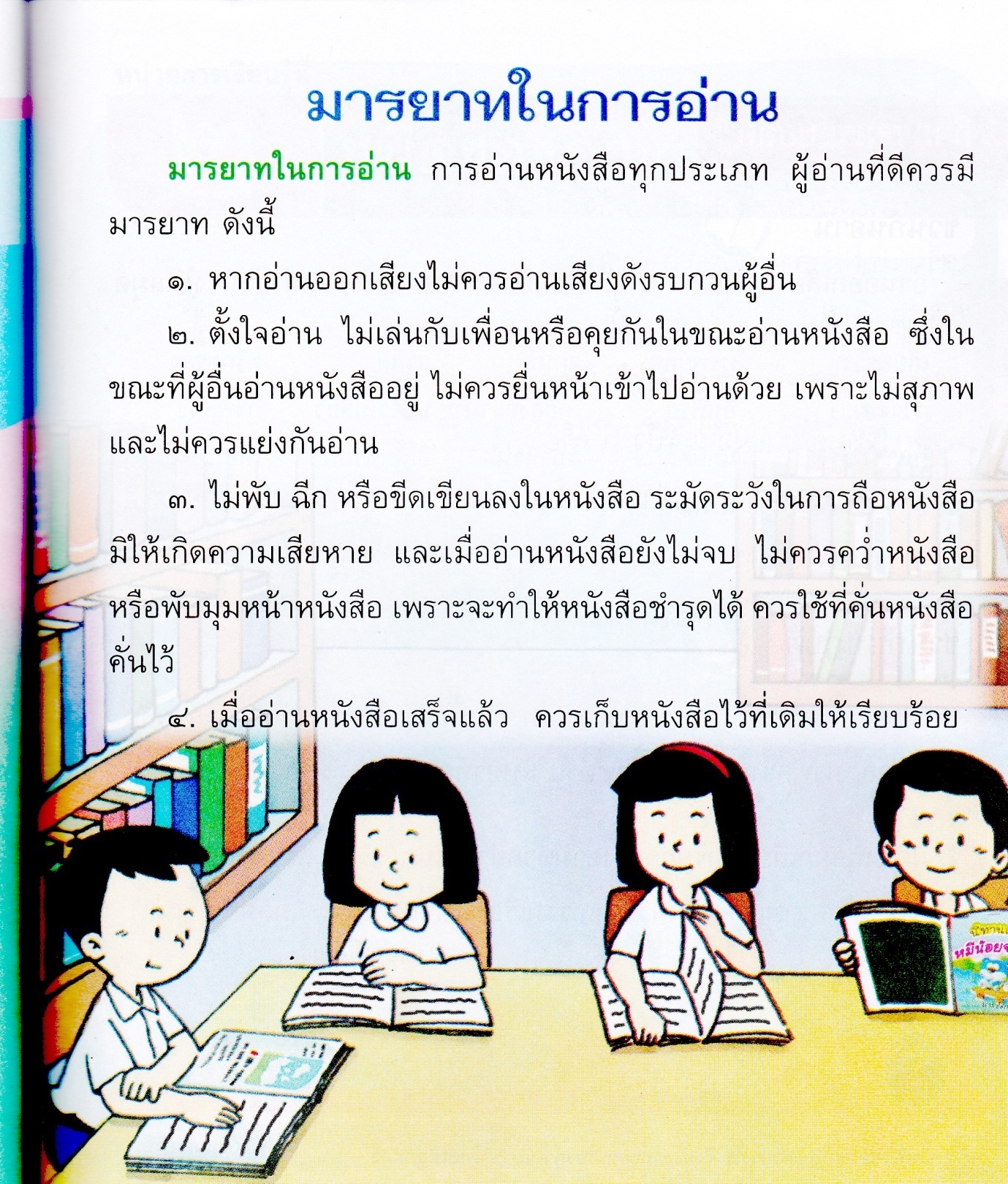 ใบงานชื่อ....................................................................เลขที่.................. ชั้นป4/.....................โรงเรียน........................................................................................................................------------------------------------------------------------------------------------------------------------------คำชี้แจง ให้นักเรียนเขียนแผนผังความคิดแสดงหลักปฏิบัติในการอ่านหนังสือท 2.1 : ป.4/3   เขียนแผนภาพโครงเรื่องและแผนภาพความคิด เพื่อใช้พัฒนางานเขียนแผนผังความคิดแสดงหลักปฏิบัติในการอ่านหนังสือใบงานชื่อ....................................................................เลขที่.................. ชั้นป4/.....................โรงเรียน........................................................................................................................------------------------------------------------------------------------------------------------------------------คำชี้แจง ให้นักเรียนเขียนแผนผังความคิดแสดงหลักปฏิบัติในการอ่านหนังสือท 2.1 : ป.4/3   เขียนแผนภาพโครงเรื่องและแผนภาพความคิด เพื่อใช้พัฒนางานเขียนแผนผังความคิดแสดงหลักปฏิบัติในการอ่านหนังสือ  แผนการจัดการเรียนรู้เพื่อเสริมสร้างคุณลักษณะอยู่อย่างพอเพียง รหัสวิชา  ท14101		รายวิชาภาษาไทย     		ชั้นประถมศึกษาปีที่  4	หน่วยการเรียนรู้ที่ 3 การผันตัวอักษร		       แผนการจัดการเรียนรู้ที่  3   เรื่อง การอ่านสรุปความ               เวลา  2 ชั่วโมง สอนวันที่  8,9  เดือนสิงหาคม  พ.ศ.  2556				นางวราภรณ์  แสงวงศ์  ผู้สอน-----------------------------------------------------------------------------------------------------------------------------------1.มาตรฐานการเรียนรู้/ตัวชี้วัด     	มาตรฐาน  ท 1.1:  ใช้กระบวนการอ่านสร้างความรู้และความคิด  เพื่อนำไปใช้ตัดสินใจ  แก้ปัญหาในการ                          ดำเนินชีวิตและมีนิสัยรักการอ่านตัวชี้วัด        ป.4/7  อ่านหนังสือที่มีคุณค่าตามความสนใจอย่างสม่ำเสมอ และแสดงความคิดเห็นเกี่ยวกับเรื่องที่อ่าน	   ป.4/8   มีมารยาทในการอ่านมาตรฐาน ท 2.1	ใช้กระบวนการเขียนเขียนสื่อสาร เขียนเรียงความ ย่อความ และเขียนเรื่องราวในรูปแบบต่างๆ เขียนรายงานข้อมูลสารสนเทศและรายงานการศึกษาค้นคว้าอย่าง   มีประสิทธิภาพ                               ป.4/3   เขียนแผนภาพโครงเรื่องและแผนภาพความคิด เพื่อใช้พัฒนางานเขียนมาตรฐานท 3.1:  สามารถเลือกฟังและดูอย่างมีวิจารณญาณ  และพูดแสดงความรู้  ความคิด  และความรู้สึกในโอกาสต่าง ๆ อย่างมีวิจารณญาณและสร้างสรรค์ตัวชี้วัด         ป 4/2  พูดสรุปความจากการฟังและดู	  ป.4/4  ตั้งคำถามและตอบคำถามเชิงเหตุผลจากเรื่องที่ฟังและดู2.สาระสำคัญ/ความคิดรวบยอด	การอ่านหนังสือ  ควรเลือกอ่านหนังสือที่ให้ความรู้  ส่งเสริมปัญญา  และใช้ภาษาที่ถูกต้อง  โดยควรอ่านอย่างมีมารยาท และการอ่าน ฟัง หรือดูเรื่องราวต่างๆ เราควรฝึกตั้งคำถามเพื่อเป็นการทบทวนความรู้และสรุปความรู้ 3.	จุดประสงค์การเรียนรู้	1.	เลือกอ่านหนังสือต่างๆ ได้อย่างเหมาะสม  และมีมารยาทในการอ่าน		2.	พูดสรุปความจากการฟังและดูได้ 4. สาระการเรียนรู้การอ่านหนังสือตามความสนใจ เช่นหนังสือที่นักเรียนสนใจและเหมาะสมกับวัย หนังสือที่ครูและนักเรียนกำหนดร่วมกันมีมารยาทในการอ่านการจับใจความและการพูดแสดงความรู้ ความคิดในเรื่องที่ฟังและดูจากสื่อต่างๆ เช่น เรื่องเล่าบทความสั้นๆ ข่าวและเหตุการณ์ประจำวัน  โฆษณา สื่ออิเล็กทรอนิกส์ เรื่องราวจากบทเรียนในกลุ่มสาระการเรียนรู้ภาษาไทย และกลุ่มสาระการเรียนรู้อื่น5. สมรรถนะสำคัญของผู้เรียนความสามารถในการสื่อสาร-  อ่านและสรุปความรู้เรื่องการออกเสียงบทร้อยกรอง-  พูดแสดงความคิดเห็น -  นำเสนอการอ่านออกเสียงบทร้อยกรองความสามารถในการคิด-  การคิดวิเคราะห์ คิดสังเคราะห์-  การคิดอย่างสร้างสรรค์ความสามารถในการใช้ทักษะชีวิต-  ทักษะการทำงานกลุ่มและการอยู่ร่วมกันในสังคมด้วยการเสริมสร้างความสัมพันธ์อันดีระหว่างบุคคล ในการอ่านออกเสียงบทพระราชนิพนธ์สมเด็จพระเทพรัตนราชสุดาสยามบรมราชกุมารี6.   คุณลักษณะอันพึงประสงค์   6.1 มีวินัย	 -  ปฏิบัติตามกฎ ระเบียบของกลุ่มและสังคม มีมารยาท6.2 ใฝ่เรียนรู้ -  ตั้งใจเรียน มีความเพียรพยายามในการเรียนรู้ กระตือรือร้นในการปฏิบัติกิจกรรม แสวงหาความรู้   จากแหล่งเรียนรู้ แลกเปลี่ยนเรียนรู้ด้วยวิธีการต่างๆ6.3 อยู่อย่างพอเพียง-  รู้จักวางแผน  ประมาณตน  คิด  พูด  ทำ  อย่างมีเหตุผล6.4 มุ่งมั่นในการทำงาน-   ตั้งใจและรับผิดชอบในการปฏิบัติหน้าที่ที่ได้รับมอบหมายให้สำเร็จ7.  ชิ้นงานและภาระงาน  -   เขียนสรุปเนื้อหาและใจความของเรื่อง8. กิจกรรมการเรียนรู้  ชั่วโมงที่ 5 - 6ครูให้นักเรียนทำแบบฝึกหัดในหนังสือแบบฝึกหัด โดยเลือกอ่านหนังสือที่ให้ความบันเทิงมา 1 เล่ม  แล้วเขียนสรุปตามหัวข้อ ดังนี้ชื่อหนังสือชื่อผู้แต่งสาระสำคัญของเรื่องความคิดเห็นที่มีต่อเรื่องที่อ่านนักเรียนนำเสนอหนังสือที่เลือกอ่านหน้าชั้นเรียน  พร้อมทั้งบอกข้อมูลตามที่ได้สรุปมา ได้แก่ 
ชื่อหนังสือ ชื่อผู้แต่ง สาระสำคัญของเรื่อง และความคิดเห็นที่มีต่อเรื่องที่อ่าน9. สื่อการเรียนรู้ / แหล่งเรียนรู้1. หนังสือเรียน ภาษาไทย (หลักภาษาและการใช้ภาษา)  ป.42. แบบฝึกหัด ภาษาไทย ป.43. แผนภูมิบทพระราชนิพนธ์4. ห้องสมุด                5. อินเทอร์เน็ต10. การวัดและประเมินผลการวัดและประเมินผล  เกณฑ์การประเมินการพูดดีมาก (3)		ดี (2)	ควรปรับปรุง (1)เกณฑ์การตัดสินคุณภาพ11.ความเห็นของผู้บริหาร/ผู้ที่ได้รับมอบหมาย………………………………………………………………………………………………………………………………………………………………………………………………………………………………………………………………                                           (ลงชื่อ)……………………………………………                                                   (……………………………………………)                                           ตำแหน่ง……………………………………………                                         วันที่……….เดือน……………………………พ.ศ……………………12. บันทึกผลการจัดการเรียนรู้	  12.1 ผลการจัดการเรียนรู้	        …………………………………………………………………….……………………………………………………..………………………………            ……………………………………………………………………………………………………………………………………………………………  12.2 กระบวนการ                   ……………………………………………………….……………………………………………………..……………………………………………                  ……………………………………………………………………………………………………………………………………………………………12.3 ค่านิยม/ เจตคติ                 ………..…………………………………………………………………………………………………………………………………………………                  ……………………………………………………………………………………………………………………………………………………………          12.4 ปัญหาอุปสรรค……………………………………………………….……………………………………………………..……………………………………………               ……………………………………………………………………………………………………………………………………………………………                      12.5 แนวทางในการแก้ไขปัญหาและพัฒนา               ……………………………………………………………………………………………………………………………………………………………               ……………………………………………………………………………………………………………………………………………………………ลงชื่อ…………………………..…………………ผู้สอน                                              	        (นางวราภรณ์  แสงวงงศ์)					       วันที่..... เดือน .......... พ.ศ.....คะแนนประเมินการพูดสรุปความจากการฟังและดูชั้นประถมศึกษาปีที่  4/ห้องจิตเอื้อเฟื้อคะแนนประเมินการพูดสรุปความจากการฟังและดูชั้นประถมศึกษาปีที่  4/ห้องจิตอาสา13.  เอกสารประกอบแผนการจัดการเรียนรู้ลูกชาวนากับมรดก 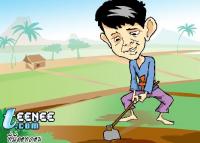 นานมาแล้วมีครอบครัวชาวนาอยู่ครอบครัวหนึ่ง เมื่อผู้ที่เป็นพ่อตายไปเเล้ว ลูกชาวนาทั้งสองก็ชวนกันออกไปขุดหาสมบัติในสวนองุ่น เพราะพ่อได้สั่งเสียเอาไว้ก่อนที่จะตายว่าทรัพย์สมบัติของพ่ออยู่ในสวนองุ่น“น้องไปขุดตรงนั้นนะ ส่วนพี่จะขุดตรงนี้เอง”ลูกชาวนาทั้งสองช่วยกันขุดดินเพื่อหาสมบัติตามที่ต่างๆในสวนองุ่นไปจนทั่วทั้งสวนก็ยังไม่สามารถหาสมบัติที่คิดว่าพ่อจะฝังไว้ให้เจอได้เเต่สวนองุ่นที่ถูกขุดถูกพรวนดินจนทั่วนั้น กลับยิ่งเจริญงอกงามดี จนลูกชาวนาสองพี่น้องสามารถที่จะขายองุ่นจนได้ทรัพย์สินเงินทองมากมายทั้งสองจึงเพิ่งรู้ว่าทรัพย์สมบัติที่พ่อทิ้งไว้ให้เป็นมรดกนั้นแท้จริงไม่ใช่สมบัติที่ถูกฝังเอาไว้ แต่จริงๆแล้วคืออะไร                                          ใบงานที่  2.1 อ่านสรุปความชื่อ _____________________นามสกุล _________________ชั้น ป.4/ __  เลขที่ ______คำชี้แจง	ให้นักเรียนเลือกอ่านเรื่องราวที่สนใจ 1 เรื่อง จากหนังสือหรืออินเทอร์เน็ต แล้วเขียนสรุปสาระ 		สำคัญของเรื่อง และแสดงความคิดเห็นชื่อเรื่อง ...............................................................................................................................................เรื่องนี้จัดเป็น 	 บันเทิงคดี	 สารคดี	 อื่นๆชื่อผู้แต่ง ..............................................................................................................................................สาระสำคัญของเรื่อง ...........................................................................................................................
.............................................................................................................................................................
.............................................................................................................................................................
.............................................................................................................................................................
.............................................................................................................................................................
.............................................................................................................................................................
.............................................................................................................................................................ความคิดเห็นที่มีต่อเรื่องที่อ่าน ............................................................................................................
.............................................................................................................................................................
..............................................................................................................................................................
.............................................................................................................................................................แหล่งที่มาของเรื่อง ..............................................................................................................................
.............................................................................................................................................................                                ใบงานที่  2.1         อ่านสรุปความชื่อ ______________________ นามสกุล __________________ชั้น ป.4/ __ เลขที่ ______คำชี้แจง	ให้นักเรียนเลือกอ่านเรื่องราวที่สนใจ 1 เรื่อง จากหนังสือหรืออินเทอร์เน็ต แล้วเขียนสรุปสาระ 		สำคัญของเรื่อง และแสดงความคิดเห็นชื่อเรื่อง ...............................................................................................................................................เรื่องนี้จัดเป็น 	 บันเทิงคดี	 สารคดี	 อื่นๆชื่อผู้แต่ง ..............................................................................................................................................สาระสำคัญของเรื่อง ...........................................................................................................................
.............................................................................................................................................................
.............................................................................................................................................................
.............................................................................................................................................................
.............................................................................................................................................................
.............................................................................................................................................................
.............................................................................................................................................................ความคิดเห็นที่มีต่อเรื่องที่อ่าน ............................................................................................................
.............................................................................................................................................................
..............................................................................................................................................................
.............................................................................................................................................................แหล่งที่มาของเรื่อง ..............................................................................................................................
.............................................................................................................................................................  แผนการจัดการเรียนรู้เพื่อเสริมสร้างคุณลักษณะอยู่อย่างพอเพียง รหัสวิชา  ท14101		รายวิชาภาษาไทย     		ชั้นประถมศึกษาปีที่  4	หน่วยการเรียนรู้ที่ 3 การผันตัวอักษร		       แผนการจัดการเรียนรู้ที่  4  เรื่อง สนทนาอภิปราย              เวลา  1 ชั่วโมง สอนวันที่  12,14  เดือนสิงหาคม  พ.ศ.  2556			นางวราภรณ์  แสงวงศ์  ผู้สอน-----------------------------------------------------------------------------------------------------------------------------------1.มาตรฐานการเรียนรู้/ตัวชี้วัด     	มาตรฐาน  ท 1.1:  ใช้กระบวนการอ่านสร้างความรู้และความคิด  เพื่อนำไปใช้ตัดสินใจ  แก้ปัญหาในการ                          ดำเนินชีวิตและมีนิสัยรักการอ่านตัวชี้วัด        ป.4/7  อ่านหนังสือที่มีคุณค่าตามความสนใจอย่างสม่ำเสมอ และแสดงความคิดเห็นเกี่ยวกับเรื่องที่อ่าน	   ป.4/8   มีมารยาทในการอ่านมาตรฐานท 3.1:  สามารถเลือกฟังและดูอย่างมีวิจารณญาณ  และพูดแสดงความรู้  ความคิด  และความรู้สึกในโอกาสต่าง ๆ อย่างมีวิจารณญาณและสร้างสรรค์ตัวชี้วัด         ป 4/2  พูดสรุปความจากการฟังและดู	  ป.4/4  ตั้งคำถามและตอบคำถามเชิงเหตุผลจากเรื่องที่ฟังและดู2.สาระสำคัญ/ความคิดรวบยอด	การอ่านหนังสือ  ควรเลือกอ่านหนังสือที่ให้ความรู้  ส่งเสริมปัญญา  และใช้ภาษาที่ถูกต้อง  โดยควรอ่านอย่างมีมารยาท และการอ่าน ฟัง หรือดูเรื่องราวต่างๆ เราควรฝึกตั้งคำถามเพื่อเป็นการทบทวนความรู้และสรุปความรู้ 3.	จุดประสงค์การเรียนรู้	1.	เลือกอ่านหนังสือต่างๆ ได้อย่างเหมาะสม  และมีมารยาทในการอ่าน		2.	ตั้งคำถามและตอบคำถามจากเรื่องที่อ่านได้ 4. สาระการเรียนรู้การอ่านหนังสือตามความสนใจ เช่นหนังสือที่นักเรียนสนใจและเหมาะสมกับวัย หนังสือที่ครูและนักเรียนกำหนดร่วมกันมีมารยาทในการอ่านการจับใจความและการพูดแสดงความรู้ ความคิดในเรื่องที่ฟังและดูจากสื่อต่างๆ เช่น เรื่องเล่าบทความสั้นๆ ข่าวและเหตุการณ์ประจำวัน  โฆษณา สื่ออิเล็กทรอนิกส์ เรื่องราวจากบทเรียนในกลุ่มสาระการเรียนรู้ภาษาไทย และกลุ่มสาระการเรียนรู้อื่น5. สมรรถนะสำคัญของผู้เรียนความสามารถในการสื่อสาร-  อ่านและสรุปความรู้เรื่องการออกเสียงบทร้อยกรอง-  พูดแสดงความคิดเห็น -  นำเสนอการอ่านออกเสียงบทร้อยกรองความสามารถในการคิด-  การคิดวิเคราะห์ คิดสังเคราะห์-  การคิดอย่างสร้างสรรค์ความสามารถในการใช้ทักษะชีวิต-  ทักษะการทำงานกลุ่มและการอยู่ร่วมกันในสังคมด้วยการเสริมสร้างความสัมพันธ์อันดีระหว่างบุคคล ในการอ่านออกเสียงบทพระราชนิพนธ์สมเด็จพระเทพรัตนราชสุดาสยามบรมราชกุมารี6.   คุณลักษณะอันพึงประสงค์   6.1 มีวินัย	 -  ปฏิบัติตามกฎ ระเบียบของกลุ่มและสังคม มีมารยาท6.2 ใฝ่เรียนรู้ -  ตั้งใจเรียน มีความเพียรพยายามในการเรียนรู้ กระตือรือร้นในการปฏิบัติกิจกรรม แสวงหาความรู้   จากแหล่งเรียนรู้ แลกเปลี่ยนเรียนรู้ด้วยวิธีการต่างๆ6.3 อยู่อย่างพอเพียง-  รู้จักวางแผน  ประมาณตน  คิด  พูด  ทำ  อย่างมีเหตุผล6.4 มุ่งมั่นในการทำงาน-   ตั้งใจและรับผิดชอบในการปฏิบัติหน้าที่ที่ได้รับมอบหมายให้สำเร็จ7.  ชิ้นงานและภาระงาน  -   อภิปรายสรุปข้อคิดที่ได้จากบทพระราชนิพนธ์                      -   ผลงานแผนภาพความคิดสรุปเนื้อหาและใจความของเรื่อง 8.  กิจกรรมการเรียนรู้  ชั่วโมงที่  7ครูและนักเรียนร่วมกันสนทนาอภิปราย โดยครูถามนักเรียนว่า เมื่อเราอ่าน ฟัง หรือดูเรื่องราวจากแหล่งการเรียนรู้ต่างๆ แล้ว เราควรทำอย่างไรต่อเพื่อที่จะได้รับประโยชน์มากที่สุดครูแบ่งนักเรียนเป็นกลุ่ม  กลุ่มละ 4-5 คน โดยครูชี้แจงให้นักเรียนทราบว่า วันนี้จะเรียนเรื่องการ
ตั้งคำถามและตอบคำถาม  แล้วครูแจกรูปภาพให้นักเรียนกลุ่มละ 1 รูป  ให้นักเรียนแต่ละกลุ่มฝึก
ตั้งคำถามจากรูปภาพ  โดยกำหนดให้มีคำแสดงคำถาม ดังนี้ใคร  ทำอะไร  ที่ไหน  อย่างไร  เมื่อใด  ทำไมตัวแทนของแต่ละกลุ่มออกมานำเสนอผลงานที่หน้าชั้นเรียน โดยแสดงรูปภาพและคำถาม แล้วให้เพื่อนกลุ่มอื่นช่วยกันตอบคำถามครูให้นักเรียนทำกิจกรรมรวบยอด จากหนังสือเรียน โดยอ่านเรื่องที่กำหนด แล้วตั้งคำถามและตอบคำถาม  จากนั้นเขียนสรุปสาระสำคัญของเรื่องครูและนักเรียนร่วมกันสรุปสาระสำคัญเรื่อง การตั้งคำถามและตอบคำถาม9. สื่อการเรียนรู้ / แหล่งเรียนรู้หนังสือเรียน ภาษาไทย (หลักภาษาและการใช้ภาษา)  ป.4แบบฝึกหัด ภาษาไทย ป.4แผนภูมิบทพระราชนิพนธ์ห้องสมุด           5.  อินเทอร์เน็ต10. การวัดและประเมินผลการวัดและประเมินผลแบบประเมินการรายงานการอภิปรายในกลุ่มย่อยเรื่อง........................................สมาชิกของกลุ่ม 	1.	...................................... 2.......................................	3.	.......................................4........................................	                             5........................................	นักเรียนรู้สึกอย่างไรกับผลคะแนนครั้งนี้ ...........................   (ให้ตอบว่า พอใจมาก พอใจหรือต้องปรับปรุง)ลงชื่อ................................................ ผู้ประเมิน                โดยใช้เกณฑ์การประเมินแบบให้คะแนนเป็นภาพรวม                 ดีมาก (3)	ดี (2)	ควรปรับปรุง (1)เกณฑ์การตัดสินคุณภาพ11.ความเห็นของผู้บริหาร/ผู้ที่ได้รับมอบหมาย………………………………………………………………………………………………………………………………………………………………………………………………………………………………………………………………                                           (ลงชื่อ)……………………………………………                                                   (……………………………………………)                                           ตำแหน่ง……………………………………………                                         วันที่……….เดือน……………………………พ.ศ……………………12. บันทึกผลการจัดการเรียนรู้	  12.1 ผลการจัดการเรียนรู้	        …………………………………………………………………….……………………………………………………..………………………………            ……………………………………………………………………………………………………………………………………………………………  12.2 กระบวนการ                   ……………………………………………………….……………………………………………………..……………………………………………                  ……………………………………………………………………………………………………………………………………………………………12.3 ค่านิยม/ เจตคติ                 ………..…………………………………………………………………………………………………………………………………………………                  ……………………………………………………………………………………………………………………………………………………………          12.4 ปัญหาอุปสรรค……………………………………………………….……………………………………………………..……………………………………………               ……………………………………………………………………………………………………………………………………………………………                      12.5 แนวทางในการแก้ไขปัญหาและพัฒนา               ……………………………………………………………………………………………………………………………………………………………               ……………………………………………………………………………………………………………………………………………………………ลงชื่อ…………………………..…………………ผู้สอน                                              	        (นางวราภรณ์  แสงวงงศ์)					       วันที่..... เดือน .......... พ.ศ.....คะแนนประเมินหลังเรียนและการอภิปรายกลุ่มชั้นประถมศึกษาปีที่  4/ห้องจิตเอื้อเฟื้อคะแนนประเมินหลังเรียนและการอภิปรายกลุ่มชั้นประถมศึกษาปีที่  4/ห้องจิตอาสา13.  เอกสารประกอบแผนการจัดการเรียนรู้ให้นักเรียนดูภาพ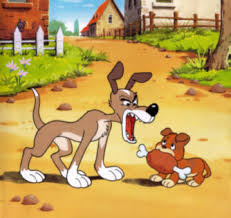 ใบงานเรื่อง........................................สมาชิกของกลุ่ม 	1.	...................................... 2.......................................	3.	.......................................4........................................	                             5........................................	โรงเรียน............................................................................................................................เขตการศึกษา..............วันที่........................................เดือน..........................................................พ.ศ............................................ท 3.1:  ป.4/4  ตั้งคำถามและตอบคำถามเชิงเหตุผลจากเรื่องที่ฟังและดูคำชี้แจง	ให้นักเรียนตั้งคำถามและตอบคำถาม  จากรูปภาพ  โดยกำหนดให้มีคำแสดงคำถาม ดังนี้ใคร  ทำอะไร  ที่ไหน  อย่างไร  เมื่อใด  ทำไมใบงานเรื่อง........................................สมาชิกของกลุ่ม 	1.	...................................... 2.......................................	3.	.......................................4........................................	                             5........................................	โรงเรียน............................................................................................................................เขตการศึกษา..............วันที่........................................เดือน..........................................................พ.ศ............................................ท 3.1:  ป.4/4  ตั้งคำถามและตอบคำถามเชิงเหตุผลจากเรื่องที่ฟังและดูคำชี้แจง	ให้นักเรียนตั้งคำถามและตอบคำถาม  จากรูปภาพ  โดยกำหนดให้มีคำแสดงคำถาม ดังนี้ใคร  ทำอะไร  ที่ไหน  อย่างไร  เมื่อใด  ทำไมคำชี้แจง	กา  คำตอบที่ถูกที่สุด1.ค	2.ง	3.ก	4.ก	5.ง6.ข	7.ค	8.ง	9.ง	10.งตารางวิเคราะห์หลักปรัชญาเศรษฐกิจพอเพียงของแผนจัดการเรียนหน่วยที่  3หน่วยที่/ชื่อหน่วยมาตรฐานการเรียนรู้/ตัวชี้วัดกลุ่มสาระการเรียนรู้สาระสำคัญ/ความคิดรวบยอดชิ้นงาน/ภาระงานเวลา(ชั่วโมง)น้ำหนักคะแนนการผันตัวอักษร-การอ่านออกเสียงบทร้อยกรอง-การนำเสนอแผนผังความคิด-เขียนสรุปความการสนทนาอภิปรายท 1.1     ป.4/7 ป.4/8 ท 2.1ป 4/3     ท 3.1 ป 4/2    ป.4/4  ภาษาไทยการอ่านหนังสือ  ควรเลือกอ่านหนังสือที่ให้ความรู้  ส่งเสริมปัญญา  และใช้ภาษาที่ถูกต้อง  โดยควรอ่านอย่างมีมารยาท และการอ่าน ฟัง หรือดูเรื่องราวต่างๆ เราควรฝึกตั้งคำถามเพื่อเป็นการทบทวนความรู้และสรุปความรู้-การอภิปรายสรุปข้อคิดที่ได้จากบทพระราชนิพนธ์-การเขียนแผนผังความคิดแสดงหลักปฏิบัติในการอ่านหนังสือ-ใบงานที่ 2.1 เรื่อง อ่านสรุปความ7 ชั่วโมง101010ชิ้นงาน/ภาระงานสมรรถนะสำคัญของผู้เรียนคุณลักษณะอันพึงประสงค์- อภิปรายสรุปข้อคิดที่ได้จากบทพระราชนิพนธ์-แผนผังความคิดแสดงหลักปฏิบัติในการอ่านหนังสือ-ใบงานที่ 2.1 เรื่อง อ่านสรุปความ-แบบประเมินชิ้นงาน/ภาระงานที่ 2.1 เรื่อง อ่านสรุปความ-แบบสังเกตพฤติกรรมการทำงานกลุ่ม1.ความสามารถในการสื่อสาร 2.ความสามารถในการคิด3. ความสามารถทักษะการคิดวิเคราะห์4.ความสามารถทักษะการคิดสร้างสรรค์5.ความสามารถในการใช้ทักษะชีวิตกระบวนการทำงานกลุ่มกระบวนการปฏิบัติ1. มีวินัย2. ใฝ่เรียนรู้3. มุ่งมั่นในการทำงาน4. รักความเป็นไทยรายการประเมินการประเมินการประเมินการประเมินผู้ประเมินเวลาที่ประเมินสถานที่ประเมินรายการประเมินเครื่องมือวิธีการเกณฑ์
การผ่านผู้ประเมินเวลาที่ประเมินสถานที่ประเมินด้านความรู้-การอ่านสรุปความข้อคิดที่ได้จากบทพระราชนิพนธ์-การนำเสนอแผนผังความคิดแสดงหลักปฏิบัติในการอ่านหนังสือ-การเขียนสรุปความใบงาน
ใบกิจกรรม
แบบทดสอบ-แบบสังเกตพฤติกรรมการทำงานกลุ่มตรวจใบงานใบกิจกรรมทดสอบร้อยละ 60ขึ้นไปถือว่าผ่าน
ระดับคุณภาพ 3ระดับ  2ขึ้นไปถือว่าผ่าน
ครูผู้สอนก่อนเรียนระหว่างเรียน
นอกเวลาเรียนโรงเรียน
ห้องเรียนด้านทักษะ/กระบวนการ

แบบสังเกต
แบบประเมิน
กระบวนการแบบประเมินชิ้นงาน/ภาระงานสังเกตและ
ประเมินทักษะกระบวนการปฏิบัติชิ้นงานคุณภาพ 3 ระดับ ต้องผ่านระดับ 2 ขึ้นไป-ครูผู้สอน
-เพื่อน
-ตนเองระหว่างเรียนโรงเรียน
ด้านคุณลักษณะอันพึงประสงค์
แบบประเมินพฤติกรรมสังเกตและประเมินพฤติกรรมคุณภาพ 3ระดับ
,1,2,3
ต้องระดับ 2ถือว่าผ่าน-ตนเอง
-เพื่อน
-ครูผู้สอนระหว่างเรียนโรงเรียน
          หลักพอเพียงประเด็นพอประมาณมีเหตุผลมีภูมิคุ้มกันในตัวที่ดีเนื้อหากำหนดเนื้อหาได้สอดคล้องกับมาตรฐาน ตัวชี้วัด ความสามารถของนักเรียนเพื่อให้นักเรียนได้เรียนรู้ตรงตามมาตรฐาน ตัวชี้วัด และเนื้อหาที่ให้เรียนรู้ทันสมัย นำไปใช้ในชีวิตจริงการสร้างชีวิตที่พอเพียงให้สมดุลกับเศรษฐกิจ สิ่งแวดล้อม วัฒนธรรม และสังคมลำดับเนื้อหาจากง่ายไปหายาก วางแผนการสร้างพื้นฐานการเรียนรู้จากเนื้อหาหนึ่งเชื่อมโยงสู่อีกเนื้อหาหนึ่งให้ครอบคลุมตามมาตรฐานและตัวชี้วัดเวลาครูใช้เวลาได้เหมาะสมเพียงพอต่อการจัดกิจกรรมการเรียนการสอนเพื่อให้บรรลุตามกิจกรรมที่วางไว้และตามตัวชี้วัดครูวางแผนการใช้เวลาได้ดีไม่ทำให้กระทบกับเวลาเรียนของครูท่านอื่นและเตรียมแผนการใช้เวลานอกในบางกิจกรรม วิธีการจัดกิจกรรมออกแบบกิจกรรมที่จัดที่เหมาะสมกับความสามารถของผู้เรียนเพื่อให้นักเรียนได้ฝึกปฏิบัติจริงจากการทำกิจกรรมที่จัดไว้ และฝึกซ้ำบ่อย ๆ เกิดการพัฒนาด้านทักษะการใช้ภาษาไทยครูวางแผนลำดับขั้นตอนของการจัดกิจกรรมเป็นตามลำดับทำให้ดำเนินกิจกรรมได้ครบไม่เกิดปัญหาในการเรียนรู้สื่อการเรียนรู้เลือกสื่อที่เหมาะสมกับเป้าหมาย เนื้อหา กิจกรรมการเรียนรู้ และความสนใจของนักเรียนเพื่อกระตุ้นความสนใจของนักเรียน เสริมสร้างให้นักเรียนได้เรียนรู้และฝึกปฏิบัติด้วยตนเอง เตรียมสื่อการเรียนรู้ให้เหมาะสมกับนักเรียน สอดคล้องตามตัวชี้วัดแหล่งเรียนรู้แหล่งเรียนรู้มีหนังสือพอกับการค้นคว้าส่งเสริมการใช้แหล่งเรียนรู้ที่มีคุณค่าประสานงานเจ้าหน้าที่อำนวยความสะดวกให้บริการเป็นมิตรสืบค้นได้ง่าย ระบุช่วงเวลาให้ค้นคว้าการประเมินผลออกแบบการวัดผลให้เหมาะกับการวัดสอดคล้องกับตัวชี้วัดเพื่อทำให้ทราบพัฒนาการของนักเรียนแต่ละคนวางแผนเครื่องมือวิธีการวัดพิจารณาให้สอดคล้องตามตัวชี้วัด          หลักพอเพียงประเด็นพอประมาณมีเหตุผลมีภูมิคุ้มกันในตัวที่ดีความรู้ที่ครูจำเป็นต้องมีครูมีความรู้เกี่ยวกับเนื้อหาที่จะจัดการเรียนรู้ให้แก่นักเรียน คือ การอ่านสรุปความข้อคิดที่ได้จากอ่าน  การแผนผังความคิดแสดงหลักปฏิบัติในการอ่านหนังสือ เขียนสรุปความ การวัดผลประเมินผล  ข้อมูลแหล่งเรียนรู้ที่จะแนะนำให้นักเรียนไปสืบค้นครูมีความรู้เกี่ยวกับเนื้อหาที่จะจัดการเรียนรู้ให้แก่นักเรียน คือ การอ่านสรุปความข้อคิดที่ได้จากอ่าน  การแผนผังความคิดแสดงหลักปฏิบัติในการอ่านหนังสือ เขียนสรุปความ การวัดผลประเมินผล  ข้อมูลแหล่งเรียนรู้ที่จะแนะนำให้นักเรียนไปสืบค้นครูมีความรู้เกี่ยวกับเนื้อหาที่จะจัดการเรียนรู้ให้แก่นักเรียน คือ การอ่านสรุปความข้อคิดที่ได้จากอ่าน  การแผนผังความคิดแสดงหลักปฏิบัติในการอ่านหนังสือ เขียนสรุปความ การวัดผลประเมินผล  ข้อมูลแหล่งเรียนรู้ที่จะแนะนำให้นักเรียนไปสืบค้นคุณธรรมของครูมีความรักเมตตาต่อศิษย์  มีความรับผิดชอบ  มีความยุติธรรม มีความเพียร
ความอดทน  ใฝ่เรียนใฝ่รู้มีความรักเมตตาต่อศิษย์  มีความรับผิดชอบ  มีความยุติธรรม มีความเพียร
ความอดทน  ใฝ่เรียนใฝ่รู้มีความรักเมตตาต่อศิษย์  มีความรับผิดชอบ  มีความยุติธรรม มีความเพียร
ความอดทน  ใฝ่เรียนใฝ่รู้หลักพอเพียงพอประมาณมีเหตุผลมีภูมิคุ้มกันในตัวที่ดีหลักพอเพียง-นักเรียนใช้เวลาในการปฏิบัติกิจกรรมการเรียนรู้ได้เหมาะสมกับความสามารถของตนเอง และศักยภาพของตนเอง 
-เลือกเพื่อนสมาชิกในกลุ่มได้เหมาะสมกับงานที่ได้รับมอบหมาย
- นักเรียนใช้วัสดุอุปกรณ์ในทำกิจกรรมการเรียนรู้อย่างคุ้มค่าปฏิบัติกิจกรรมได้ครบถ้วน ด้วยความรอบคอบ เห็นประโยชน์และคุณค่าสามารถนำไปใช้ในชีวิตจริงได้มีการศึกษาก่อนการเรียนรู้ วางแผนการเรียนรู้ การทำกิจกรรม และการทำงานด้วยตนเอง และร่วมกับเพื่อนจนงานสำเร็จตามเป้าหมาย มีคุณภาพทันเวลาความรู้มีความรู้การการอ่านสรุปความข้อคิดที่ได้จากอ่าน  การแผนผังความคิดแสดงหลักปฏิบัติในการอ่านหนังสือ เขียนสรุปความจากการอ่านมีความรู้การการอ่านสรุปความข้อคิดที่ได้จากอ่าน  การแผนผังความคิดแสดงหลักปฏิบัติในการอ่านหนังสือ เขียนสรุปความจากการอ่านมีความรู้การการอ่านสรุปความข้อคิดที่ได้จากอ่าน  การแผนผังความคิดแสดงหลักปฏิบัติในการอ่านหนังสือ เขียนสรุปความจากการอ่านคุณธรรมนักเรียนมีความรับผิดชอบ  ใฝ่เรียนใฝ่รู้  มีความมุ่งมั่นในการทำงาน มีวินัย มีความสามัคคีในหมู่คณะ และมีความพอเพียงกับการดำเนินชีวิตนักเรียนมีความรับผิดชอบ  ใฝ่เรียนใฝ่รู้  มีความมุ่งมั่นในการทำงาน มีวินัย มีความสามัคคีในหมู่คณะ และมีความพอเพียงกับการดำเนินชีวิตนักเรียนมีความรับผิดชอบ  ใฝ่เรียนใฝ่รู้  มีความมุ่งมั่นในการทำงาน มีวินัย มีความสามัคคีในหมู่คณะ และมีความพอเพียงกับการดำเนินชีวิตด้านองค์ประกอบ       สมดุลและพร้อมรับการเปลี่ยนแปลงในด้านต่าง ๆ        สมดุลและพร้อมรับการเปลี่ยนแปลงในด้านต่าง ๆ        สมดุลและพร้อมรับการเปลี่ยนแปลงในด้านต่าง ๆ        สมดุลและพร้อมรับการเปลี่ยนแปลงในด้านต่าง ๆ ด้านองค์ประกอบวัตถุสังคมสิ่งแวดล้อมวัฒนธรรมความรู้-มีความรู้เลือกหนังสืออย่างรู้คุณค่าและวัสดุอย่างคุ้มค่าเรียนรู้การอยู่ร่วมกับเพื่อนในกลุ่มเรียนรู้จากการอ่านเนื้อหาเกี่ยวกับสิ่งแวดล้อม    เรียนรู้มารยาท
การอ่าน การเขียน
การฟัง และการดูทักษะเลือกหนังสือ ใช้วัสดุอุปกรณ์ในทำกิจกรรมอย่างคุ้มค่าทำงานร่วมกันอย่างมีความสุขแบ่งปันความรู้ และช่วยกันทำงานจน สำเร็จเคารพสิทธิเพื่อนสมาชิกหลังจากทำกิจกรรมการเรียนรู้ช่วยกันรักษาความสะอาดปฏิบัติตามมารยาทในการอ่าน 
การเขียน การฟัง และการดูค่านิยม                      ตระหนักถึงคุณค่าของการใช้หนังสือ วัสดุ อุปกรณ์ในการทำงานอย่างคุ้มค่าเห็นคุณค่าของการทำงานร่วมกันเป็นคณะและให้เกียรติรับฟังความคิดเห็นของคณะตระหนักถึงความสำคัญในการรักษาความสะอาดของแหล่งเรียนรู้ที่ไปใช้ และหลังทำกิจกรรมเห็นคุณค่าของมารยาทการอ่าน การเขียน การฟัง และการดูรายการที่วัดและประเมินผลวิธีการเครื่องมือเกณฑ์การประเมิน-อ่านบทร้อยกรองกลอนแปดบทพระราชนิพนธ์ของสมเด็จพระเทรัตนราชสุดาสยามบรมราชกุมารี-  แบบทดสอบก่อนเรียนอ่านบทร้อยกรองกลอนแปดการปฏิบัติจริง-บทพระราชนิพนธ์ของสมเด็จพระเทพรัตนราชสุดาสยามบรมราชกุมารี-แบบบันทึกการอ่านบทร้อยกรองกลอนแปดนักเรียนอ่านบทร้อยกรองกลอนแปดบทพระราชนิพนธ์ของสมเด็จพระเทพรัตนราชสุดาสยามบรมราชกุมารีมากกว่าร้อยละ ๘๐ ดีมาก  ร้อยละ ๗๐-๗๙ ดี ร้อยละ ๕๐-๖๙ พอใช้ ต่ำกว่าร้อยละ๕๐ ปรับปรุงรายการประเมินระดับคุณภาพระดับคุณภาพระดับคุณภาพรายการประเมินดีมาก (3)ดี (2)ควรปรับปรุง (1)๔ การอ่านบทร้อยกรองกลอนแปดอ่านบทร้อยกรองกลอนแปดได้ถูกต้องตามฉันทลักษณ์ทั้งหมดอ่านบทร้อยกรองกลอนแปดได้ถูกต้องตามฉันทลักษณ์เป็นส่วนใหญ่อ่านบทร้อยกรองกลอนแปดได้ถูกต้องตามฉันทลักษณ์ได้เพียงเล็กน้อยช่วงคะแนนระดับคุณภาพ8-105-71-4ดีพอใช้ปรับปรุงรายการประเมินระดับคุณภาพระดับคุณภาพระดับคุณภาพรายการประเมินดีมาก (3)ดี (2)ควรปรับปรุง (1)๔ การอ่านบทร้อยกรองกลอนแปดอ่านบทร้อยกรองกลอนแปดได้ถูกต้องตามฉันทลักษณ์ทั้งหมดอ่านบทร้อยกรองกลอนแปดได้ถูกต้องตามฉันทลักษณ์เป็นส่วนใหญ่อ่านบทร้อยกรองกลอนแปดได้ถูกต้องตามฉันทลักษณ์ได้เพียงเล็กน้อยช่วงคะแนนระดับคุณภาพ8-105-71-4ดีพอใช้ปรับปรุงที่ชื่อ  -  สกุลทดสอบก่อนเรียน อ่านบทร้อยกรองกลอนแปดได้ถูกต้องตามฉันทลักษณ์ทั้งหมดร้อยละสรุปผลการประเมินสรุปผลการประเมินที่ชื่อ  -  สกุล1010100ผ่านไม่ผ่าน1.เด็กชายคงชนะ ทาระบุตร5550-/2.เด็กชายศุภกิจ    สังโขบล6775/-3.เด็กชายธีรภัทร   พันทอน6775/-4.เด็กชายกฤษนัย  ขุวงษา6775/-5.เด็กชายธีรพงษ์   ศรีนวล6660/-6.เด็กชายศรายุทธ   สังโขบล6765/7.เด็กชายเทพพิทักษ์ บุปผาพันธ์3540-/8.เด็กชายมงคล      สุขเจริญ6775/-9.เด็กชายวรรธนัย   ดวงสนิท4650-/10.เด็กชายสนธยา  สายคำ4650-/11.เด็กหญิงพรนรินทร์  ผลชะอุ่ม7980/-12.เด็กหญิงสุดารัตน์   สายไหม6765/-13.เด็กหญิงรุ่งนภา   ศรีปรุ7980/-14.เด็กหญิงวรัญญา คำธิวงษ์6660/-15.เด็กหญิงเกศินี  แซ่ตั้ง7980/-เฉลี่ยเฉลี่ย566862/ที่ชื่อ  -  สกุลทดสอบก่อนเรียน อ่านบทร้อยกรองกลอนแปดได้ถูกต้องตามฉันทลักษณ์ทั้งหมดร้อยละสรุปผลการประเมินสรุปผลการประเมินที่ชื่อ  -  สกุล1010100ผ่านไม่ผ่าน1.เด็กชายอภิสิทธิ์  เวียงสิมมา-----2.เด็กชายวิทยา     วิเลย์4650-/3.เด็กชายวีรพล     พรมญาณ3540-/4.เด็กชายทีระพัด      วิสาร6660/-5.เด็กชายนวคุณ      เลือดล้น6870/-6.เด็กชายภานุพงษ์    คูณสวัสดิ์6870/-7.เด็กชายจักรินทร์     จิตมั่น6765/-8.เด็กชายชนาธิป  นาจธศิลมงคล7875/-9.เด็กชายณัฐกฤษ   ลายประจักษ์6765/-10.เด็กชายชาติชาย  ศิริมูล2430/11.เด็กชายอดุลศักดิ์  ไนยนาม2430/12.เด็กหญิงชฎาภา   คูณเพิ่ม7980/-13.เด็กหญิงกนกพร    ขลังวิเชียร7875/-14.เด็กหญิงเอมิกา     บุญส่ง7980/-15.เด็กหญิงธัญรัตน์   คูณสวัสดิ์6870/-16.เด็กหญิงพัชราภา  ขันอ่อน7980/-เฉลี่ยเฉลี่ย5470.6662.66/     แบบทดสอบก่อนหน่วยการเรียนรู้ที่  31.2.3.4.5.ข้อ 1-2  ข้อใดเป็นคำตายก.    ล้อ	 	ข.    หมุนค.    ปัก	 	ง.    ธงก.    ข้น   	ข.    ฝุ่นค.    แข่ง		ง.    ตลบข้อใดมีคำเป็นน้อยที่สุดก.    สนุกสนุกคือบ้านฉันข.    มีหน้าต่างประตูครบครันค.    เก็บกิ่งก้านมาทำรั้วง.    เก็บใบไม้มาสร้างบ้านคำใดมีเสียงวรรณยุกต์เอกก.    ผ่า		ข.    ซ่าค.    น่า		ง.    ท่าคำใดมีรูปวรรณยุกต์ไม่ตรงกับเสียงก.    ต้นข่า	ข.    ไก่ป่าค.    ก๋วยเตี๋ยว	ง.    ฟ้าร้อง6.7.8.9.10.ข้อใดมีเสียงวรรณยุกต์เอกมากที่สุดก.    พ่อไม่กลับบ้านข.    เก็บข่าใส่เข่งค.    วิ่งไปเร็วนักง.    กระป๋องเจาะรูถ้าต้องการอ่านหนังสือ เพื่อให้ความรู้ข่าวสาร ควรอ่านหนังสือใด ก.    หนังสือเรียนข.    หนังสือการ์ตูนค.    หนังสือพิมพ์ง.    หนังสือนิทานสิ่งใดช่วยให้เข้าใจเรื่องที่อ่านได้ดีที่สุดก.    ส่งเสริมความรู้ให้เป็นประโยชน์ข.    ส่งเสริมสติปัญญาค.    ส่งเสริมความเข้าใจทางภาษาง.    ถูกทุกข้อข้อใดไม่ใช่ประโยชน์ของการอ่านหนังสือก.    ทันสมัย รู้เรื่องราวข่าวสาร		ข.    เพิ่มพูนความรู้และนำไปประยุกต์ใช้ใน
	ชีวิตจริงค.    ช่วยให้อ่านหนังสือได้คล่อง		ง.    ทำให้หนังสือใหม่อยู่เสมอใครมีมารยาทที่ดีในการอ่านหนังสือก.    รอง  ซ่อนหนังสือที่ชอบไว้ในตู้ข.    รวง  อ่านหนังสือดังค.    รุ้ง    วิ่งเล่นกันในห้องสมุดง.    เรน   อ่านแล้วเก็บหนังสือใส่ตู้ประเด็นการประเมินเกณฑ์การให้คะแนนเกณฑ์การให้คะแนนเกณฑ์การให้คะแนนประเด็นการประเมิน๓๒๑๑.  ออกแบบแผนที่ความคิดได้ดีออกแบบแผนความคิดได้ดีและสร้างสรรค์ออกแบบแผนความคิดได้ดีออกแบบแผนความคิดไม่ดี๒. ลำดับเรื่อง/เหตุการณ์ได้ดีลำดับเรื่องเหตุการณ์ได้ดีไม่สลับวกวนลำดับเรื่องเหตุการณ์ได้ดีแต่สลับที่บ้างลำดับเรื่องไม่ดีมีวกวนไปมา๓. เขียนได้ครบถ้วน/ครอบคลุมเขียนได้ครบถ้วนครอบคลุมต่อเนื่องตั้งแต่ต้นจนจบเขียนได้ครบถ้วน แต่ไม่ต่อเนื่องเขียนไม่ครบถ้วน และไม่ต่อเนื่อง๔. ใช้ภาษาสื่อสารได้ดีใช้ภาษาสื่อสารในภาษาเขียนได้ดีทำให้เข้าใจสิ่งที่สื่อสารอย่างชัดเจนใช้ภาษาสื่อสารได้ดีแต่มีบกพร่องในบางประเด็นใช้ภาษาสื่อสารไม่ชัดเจน๕. นำเสนอผลงานได้ดีนำเสนอผลงานได้ดีมีความครบถ้วนทุกประเด็น ครบสมบูรณ์ตั้งแต่ต้นจนจบนำเสนอผลงานได้ดีแต่ไม่สมบูรณ์นำเสนอผลงานไม่ดี๖. ทำงานได้ทันเวลาทำงานได้ทันเวลากำหนดทำงานเกินเวลาเล็กน้อยทำงานเกินเวลาช่วงคะแนนระดับคุณภาพ8-105-71-4ดีพอใช้ปรับปรุงประเด็นการประเมินเกณฑ์การให้คะแนนเกณฑ์การให้คะแนนเกณฑ์การให้คะแนนประเด็นการประเมิน๓๒๑๑.  ออกแบบแผนที่ความคิดได้ดีออกแบบแผนความคิดได้ดีและสร้างสรรค์ออกแบบแผนความคิดได้ดีออกแบบแผนความคิดไม่ดี๒. ลำดับเรื่อง/เหตุการณ์ได้ดีลำดับเรื่องเหตุการณ์ได้ดีไม่สลับวกวนลำดับเรื่องเหตุการณ์ได้ดีแต่สลับที่บ้างลำดับเรื่องไม่ดีมีวกวนไปมา๓. เขียนได้ครบถ้วน/ครอบคลุมเขียนได้ครบถ้วนครอบคลุมต่อเนื่องตั้งแต่ต้นจนจบเขียนได้ครบถ้วน แต่ไม่ต่อเนื่องเขียนไม่ครบถ้วน และไม่ต่อเนื่อง๔. ใช้ภาษาสื่อสารได้ดีใช้ภาษาสื่อสารในภาษาเขียนได้ดีทำให้เข้าใจสิ่งที่สื่อสารอย่างชัดเจนใช้ภาษาสื่อสารได้ดีแต่มีบกพร่องในบางประเด็นใช้ภาษาสื่อสารไม่ชัดเจน๕. นำเสนอผลงานได้ดีนำเสนอผลงานได้ดีมีความครบถ้วนทุกประเด็น ครบสมบูรณ์ตั้งแต่ต้นจนจบนำเสนอผลงานได้ดีแต่ไม่สมบูรณ์นำเสนอผลงานไม่ดี๖. ทำงานได้ทันเวลาทำงานได้ทันเวลากำหนดทำงานเกินเวลาเล็กน้อยทำงานเกินเวลาช่วงคะแนนระดับคุณภาพ8-105-71-4ดีพอใช้ปรับปรุงที่ชื่อ  -  สกุลออกแบบแผนที่ความคิดได้ดีลำดับเรื่อง/เหตุการณ์ได้ดีเขียนได้ครบถ้วน/ครอบคลุมใช้ภาษาสื่อสารได้ดี๕. นำเสนอผลงานได้ดีทำงานได้ทันเวลาร้อยละสรุปผลการประเมินสรุปผลการประเมินที่ชื่อ  -  สกุล101010101010100ผ่านไม่ผ่าน1.เด็กชายคงชนะ  ทาระบุตร65545550-/2.เด็กชายศุภกิจ    สังโขบล87777873.33/-3.เด็กชายธีรภัทร  พันทอน76777768.33/-4.เด็กชายกฤษนัย  ขุวงษา77778771.66/-5.เด็กชายธีรพงษ์       ศรีนวล87778773.33/-6.เด็กชายศรายุทธ     สังโขบล77777770/-7.เด็กชายเทพพิทักษ์บุปผาพันธ์44455545-/8.เด็กชายมงคล        สุขเจริญ87777771.66/-9.เด็กชายวรรธนัย   ดวงสนิท55555550-/10.เด็กชายสนธยา  สายคำ77777770/-11.เด็กหญิงพรนรินทร์ ผลชะอุ่ม88888880/-12.เด็กหญิงสุดารัตน์   สายไหม77777770/-13.เด็กหญิงรุ่งนภา    ศรีปรุ88888880/-14.เด็กหญิงวรัญญา  คำธิวงษ์77777770/-15.เด็กหญิงเกศินี  แซ่ตั้ง88888880/-เฉลี่ยเฉลี่ย706667.3367.3369.3368.6668.22ที่ชื่อ  -  สกุลออกแบบแผนที่ความคิดได้ดีลำดับเรื่อง/เหตุการณ์ได้ดีเขียนได้ครบถ้วน/ครอบคลุมใช้ภาษาสื่อสารได้ดี๕. นำเสนอผลงานได้ดีทำงานได้ทันเวลาร้อยละสรุปผลการประเมินสรุปผลการประเมินที่ชื่อ  -  สกุล101010101010100ผ่านไม่ผ่าน1.เด็กชายอภิสิทธิ์  เวียงสิมมา---------2.เด็กชายวิทยา     วิเลย์ 5 6565553.33-/3.เด็กชายวีรพล     พรมญาณ44455545-/4.เด็กชายทีระพัด   วิสาร77777770/-5.เด็กชายนวคุณ      เลือดล้น77778873.33/-6.เด็กชายภานุพงษ์    คูณสวัสดิ์87778773.33/-7.เด็กชายจักรินทร์    จิตมั่น77777770-8.เด็กชายชนาธิป  นาจธศิลมงคล66666660/-9.เด็กชายณัฐกฤษ    ลายประจักษ์66666660/-10.เด็กชายชาติชาย  ศิริมูล54444441.66-/11.เด็กชายอดุลศักดิ์  ไนยนาม55444443.33-/12.เด็กหญิงชฎาภา   คูณเพิ่ม98998986.66/-13.เด็กหญิงกนกพร    ขลังวิเชียร88998883.33/-14.เด็กหญิงเอมิกา     บุญส่ง98899986.66/-15.เด็กหญิงธัญรัตน์   คูณสวัสดิ์88888880/-16.เด็กหญิงพัชราภา  ขันอ่อน88889983.33/-เฉลี่ยเฉลี่ย68  66     626263.3363.3367.22/รายการประเมินระดับคุณภาพระดับคุณภาพระดับคุณภาพรายการประเมินดีมาก (3)ดี (2)ควรปรับปรุง (1)การออกเสียงออกเสียงศัพท์ ประโยคได้ถูกต้องทั้งหมด ทำให้เกิดการสื่อสารที่สมบูรณ์ออกเสียงศัพท์  ประโยคได้ถูกต้องเป็นส่วนใหญ่ทำให้เกิดการสื่อสารได้ออกเสียงผิดสื่อสารไม่ได้ท่าทางการพูดแสดงท่าทางระกอบการพูด ได้อย่างแนบเนียนเป็นธรรมชาติ แสดงท่าทางระกอบการพูดได้ไม่ค่อยแนบเนียนและเป็นธรรมชาตินักมีอาการประหม่าอย่างเห็นได้ชัดเจนการสื่อสารพูดต่อเนื่องไม่ติดขัด สื่อสารได้ชัดเจนยังขาดความคล่องแคล่วในการพูด แต่พอสื่อสารได้พูดติดขัด หยุดพูดเป็นพัก ๆ สื่อสารไม่ได้ชัดเจนช่วงคะแนนระดับคุณภาพ8-105-71-4ดีพอใช้ปรับปรุงที่ชื่อ  -  สกุลการออกเสียงท่าทางการพูดการสื่อสารร้อยละสรุปผลการประเมินสรุปผลการประเมินที่ชื่อ  -  สกุล101010100ผ่านไม่ผ่าน1.เด็กชายคงชนะ ทาระบุตร66763.33/-2.เด็กชายศุภกิจ    สังโขบล78876.66/-3.เด็กชายธีรภัทร      พันทอน78773.33/-4.เด็กชายกฤษนัย      ขุวงษา78876.66/-5.เด็กชายธีรพงษ์       ศรีนวล78773.33/-6.เด็กชายศรายุทธ     สังโขบล67766/-7.เด็กชายเทพพิทักษ์ บุปผาพันธ์66660/-8.เด็กชายมงคล        สุขเจริญ78773.33/-9.เด็กชายวรรธนัย     ดวงสนิท66660/-10.เด็กชายสนธยา  สายคำ57660/-11.เด็กหญิงพรนรินทร์   ผลชะอุ่ม98883.33/-12.เด็กหญิงสุดารัตน์    สายไหม77770/-13.เด็กหญิงรุ่งนภา    ศรีปรุ88983.33/-14.เด็กหญิงวรัญญา  คำธิวงษ์77873.33/-15.เด็กหญิงเกศินี  แซ่ตั้ง99886.66/-เฉลี่ยเฉลี่ย6873.337271.33/                                                                                    ที่ชื่อ  -  สกุลการออกเสียงท่าทางการพูดการสื่อสารร้อยละสรุปผลการประเมินสรุปผลการประเมินที่ชื่อ  -  สกุล101010100ผ่านไม่ผ่าน1.เด็กชายอภิสิทธิ์  เวียงสิมมา------2.เด็กชายวิทยา     วิเลย์66660/-3.เด็กชายวีรพล     พรมญาณ66660/-4.เด็กชายทีระพัด      วิสาร78876.66/-5.เด็กชายนวคุณ      เลือดล้น89883.33/-6.เด็กชายภานุพงษ์    คูณสวัสดิ์78876.66/-7.เด็กชายจักรินทร์     จิตมั่น77766/-8.เด็กชายชนาธิป   นาจธศิลมงคล78876.66/-9.เด็กชายณัฐกฤษ    ลายประจักษ์76766/-10.เด็กชายชาติชาย  ศิริมูล66660/-11.เด็กชายอดุลศักดิ์  ไนยนาม66660/-12.เด็กหญิงชฎาภา   คูณเพิ่ม98883.33/-13.เด็กหญิงกนกพร    ขลังวิเชียร77873.33/-14.เด็กหญิงเอมิกา     บุญส่ง88983.33/-15.เด็กหญิงธัญรัตน์   คูณสวัสดิ์88880/-16.เด็กหญิงพัชราภา  ขันอ่อน99886.66/-เฉลี่ยเฉลี่ย7273.337473.11/เกณฑ์การให้คะแนนเกณฑ์การให้คะแนนเกณฑ์การให้คะแนนเกณฑ์การให้คะแนน321รวม3 คะแนน2 คะแนน1 คะแนน321รวมข้อมูลที่นำเสนอมีความถูกต้องชัดเจนมีความถูกต้องข้อมูลไม่ชัดเจนการนำเสนอด้วยหลักฐานยกตัวอย่าง หรืออ้างอิงชัดเจนยกตัวอย่างบ้างไม่มีการนำเสนอหลักฐานการพูดหรือการรายงานมีความมั่นใจ ผู้ฟังตั้งใจฟัง มากมีทักษะในการพูดให้ผู้ฟังเข้าใจได้ขาดความมั่นใจไม่น่าสนใจความเข้าใจเรื่องที่นำเสนอผู้นำเสนอมีความเข้าใจเรื่องที่นำเสนอดีมากผู้นำเสนอเข้าใจเรื่องดีพอสมควรผู้นำเสนอไม่ค่อยเข้าใจเรื่องที่นำเสนอการใช้ภาษาในการนำเสนอใช้ภาษาได้ดีเข้าใจง่ายใช้ภาษาพอใช้ได้ ผู้ฟังเข้าใจมีปัญหาการใช้ภาษา เข้าใจยากรวมคะแนนทั้งหมดรวมคะแนนทั้งหมดรวมคะแนนทั้งหมดรวมคะแนนทั้งหมดรวมคะแนนทั้งหมดรวมคะแนนทั้งหมดรวมคะแนนทั้งหมดช่วงคะแนนระดับคุณภาพ8-105-71-4ดีพอใช้ปรับปรุงที่ชื่อ  -  สกุลทดสอบหลังเรียน การนำเสนอด้วยหลักฐานการพูดหรือการรายงานความเข้าใจเรื่องที่นำเสนอการใช้ภาษาในการนำเสนอร้อยละสรุปผลการประเมินสรุปผลการประเมินที่ชื่อ  -  สกุล1010101010100ผ่านไม่ผ่าน1.เด็กชายคงชนะ ทาระบุตร6777768/2.เด็กชายศุภกิจ    สังโขบล8888880/-3.เด็กชายธีรภัทร   พันทอน8888880/-4.เด็กชายกฤษนัย  ขุวงษา8777772/-5.เด็กชายธีรพงษ์   ศรีนวล8888880/-6.เด็กชายศรายุทธ   สังโขบล7777770/-7.เด็กชายเทพพิทักษ์ บุปผาพันธ์5777766/8.เด็กชายมงคล      สุขเจริญ7888878/-9.เด็กชายวรรธนัย   ดวงสนิท5777766/-10.เด็กชายสนธยา  สายคำ6777768/-11.เด็กหญิงพรนรินทร์  ผลชะอุ่ม8888880/-12.เด็กหญิงสุดารัตน์   สายไหม8888880/-13.เด็กหญิงรุ่งนภา   ศรีปรุ9888882/-14.เด็กหญิงวรัญญา คำธิวงษ์8888880/-15.เด็กหญิงเกศินี  แซ่ตั้ง10888884/-เฉลี่ยเฉลี่ย72.667676767675--ที่ชื่อ  -  สกุลทดสอบหลังเรียน การนำเสนอด้วยหลักฐานการพูดหรือการรายงานความเข้าใจเรื่องที่นำเสนอการใช้ภาษาในการนำเสนอร้อยละสรุปผลการประเมินสรุปผลการประเมินที่ชื่อ  -  สกุล1010101010100ผ่านไม่ผ่าน1.เด็กชายอภิสิทธิ์  เวียงสิมมา---=----2.เด็กชายวิทยา     วิเลย์5777766/-3.เด็กชายวีรพล     พรมญาณ5777766/-4.เด็กชายทีระพัด      วิสาร7888878/-5.เด็กชายนวคุณ      เลือดล้น8888880/-6.เด็กชายภานุพงษ์    คูณสวัสดิ์8888880/-7.เด็กชายจักรินทร์     จิตมั่น8888880/-8.เด็กชายชนาธิป  นาจธศิลมงคล8888880/-9.เด็กชายณัฐกฤษ   ลายประจักษ์7888878/-10.เด็กชายชาติชาย  ศิริมูล5777766/-11.เด็กชายอดุลศักดิ์  ไนยนาม5777732/-12.เด็กหญิงชฎาภา   คูณเพิ่ม8888880/-13.เด็กหญิงกนกพร    ขลังวิเชียร8888880/-14.เด็กหญิงเอมิกา     บุญส่ง9888882/-15.เด็กหญิงธัญรัตน์   คูณสวัสดิ์8888880/-16.เด็กหญิงพัชราภา  ขันอ่อน9888882/-เฉลี่ยเฉลี่ย727676767675.73     แบบทดสอบหลังเรียนหน่วยการเรียนรู้ที่  31.2.3.4.5.ข้อ 1-2  ข้อใดเป็นคำตายก.    ล้อ	 	ข.    หมุนค.    ปัก	 	ง.    ธงก.    ข้น   	ข.    ฝุ่นค.    แข่ง		ง.    ตลบข้อใดมีคำเป็นน้อยที่สุดก.    สนุกสนุกคือบ้านฉันข.    มีหน้าต่างประตูครบครันค.    เก็บกิ่งก้านมาทำรั้วง.    เก็บใบไม้มาสร้างบ้านคำใดมีเสียงวรรณยุกต์เอกก.    ผ่า		ข.    ซ่าค.    น่า		ง.    ท่าคำใดมีรูปวรรณยุกต์ไม่ตรงกับเสียงก.    ต้นข่า	ข.    ไก่ป่าค.    ก๋วยเตี๋ยว	ง.    ฟ้าร้อง6.7.8.9.10.ข้อใดมีเสียงวรรณยุกต์เอกมากที่สุดก.    พ่อไม่กลับบ้านข.    เก็บข่าใส่เข่งค.    วิ่งไปเร็วนักง.    กระป๋องเจาะรูถ้าต้องการอ่านหนังสือ เพื่อให้ความรู้ข่าวสาร ควรอ่านหนังสือใด ก.    หนังสือเรียนข.    หนังสือการ์ตูนค.    หนังสือพิมพ์ง.    หนังสือนิทานสิ่งใดช่วยให้เข้าใจเรื่องที่อ่านได้ดีที่สุดก.    ส่งเสริมความรู้ให้เป็นประโยชน์ข.    ส่งเสริมสติปัญญาค.    ส่งเสริมความเข้าใจทางภาษาง.    ถูกทุกข้อข้อใดไม่ใช่ประโยชน์ของการอ่านหนังสือก.    ทันสมัย รู้เรื่องราวข่าวสาร		ข.    เพิ่มพูนความรู้และนำไปประยุกต์ใช้ใน
	ชีวิตจริงค.    ช่วยให้อ่านหนังสือได้คล่อง		ง.    ทำให้หนังสือใหม่อยู่เสมอใครมีมารยาทที่ดีในการอ่านหนังสือก.    รอง  ซ่อนหนังสือที่ชอบไว้ในตู้ข.    รวง  อ่านหนังสือดังค.    รุ้ง    วิ่งเล่นกันในห้องสมุดง.    เรน   อ่านแล้วเก็บหนังสือใส่ตู้มาตรฐานตัวชี้วัดที่เรียนวิเคราะห์ความพอเพียงวิเคราะห์ความพอเพียงวิเคราะห์ความพอเพียงวิเคราะห์ความพอเพียงมาตรฐานตัวชี้วัดที่เรียนพอประมาณเหตุผลคุ้มกันหมายเหตุ มาตรฐาน  ท 1.1:  ป.4/7  อ่านหนังสือที่มี///คุณค่าตามความสนใจอย่างสม่ำเสมอ และแสดงความคิดเห็นเกี่ยวกับเรื่องที่อ่านป.4/8   มีมารยาท///ในการอ่านมาตรฐาน ท 2.1ป.4/3   เขียนแผนภาพ///โครงเรื่องและแผนภาพความคิด เพื่อใช้พัฒนางานเขียนมาตรฐาน ท 2.1ป 4/2  พูดสรุปความ///จากการฟังและดู ป.4/4  ตั้งคำถามและตอบ///คำถามเชิงเหตุผลจากเรื่องที่ฟังและดู